МИНИСТЕРСТВОМИНИСТЕРСТВОМИНИСТЕРСТВОМИНИСТЕРСТВОМИНИСТЕРСТВОМИНИСТЕРСТВОМИНИСТЕРСТВОМИНИСТЕРСТВОМИНИСТЕРСТВОМИНИСТЕРСТВОМИНИСТЕРСТВОМИНИСТЕРСТВОМИНИСТЕРСТВОКОНКУРЕНТНОЙ ПОЛИТИКИКОНКУРЕНТНОЙ ПОЛИТИКИКОНКУРЕНТНОЙ ПОЛИТИКИКОНКУРЕНТНОЙ ПОЛИТИКИКОНКУРЕНТНОЙ ПОЛИТИКИКОНКУРЕНТНОЙ ПОЛИТИКИКОНКУРЕНТНОЙ ПОЛИТИКИКОНКУРЕНТНОЙ ПОЛИТИКИКОНКУРЕНТНОЙ ПОЛИТИКИКОНКУРЕНТНОЙ ПОЛИТИКИКОНКУРЕНТНОЙ ПОЛИТИКИКОНКУРЕНТНОЙ ПОЛИТИКИКОНКУРЕНТНОЙ ПОЛИТИКИКАЛУЖСКОЙ ОБЛАСТИКАЛУЖСКОЙ ОБЛАСТИКАЛУЖСКОЙ ОБЛАСТИКАЛУЖСКОЙ ОБЛАСТИКАЛУЖСКОЙ ОБЛАСТИКАЛУЖСКОЙ ОБЛАСТИКАЛУЖСКОЙ ОБЛАСТИКАЛУЖСКОЙ ОБЛАСТИКАЛУЖСКОЙ ОБЛАСТИКАЛУЖСКОЙ ОБЛАСТИКАЛУЖСКОЙ ОБЛАСТИКАЛУЖСКОЙ ОБЛАСТИКАЛУЖСКОЙ ОБЛАСТИП Р И К А ЗП Р И К А ЗП Р И К А ЗП Р И К А ЗП Р И К А ЗП Р И К А ЗП Р И К А ЗП Р И К А ЗП Р И К А ЗП Р И К А ЗП Р И К А ЗП Р И К А ЗП Р И К А Зотот9 ноября 2020 г.9 ноября 2020 г.9 ноября 2020 г.9 ноября 2020 г.№114-РК114-РК114-РК114-РКОб установлении тарифов  на  тепловую энергию (мощность) для  Открытого акционерного общества «Российские железные дороги» (Московско-Смоленский территориальный участок Московской дирекции            по тепловодоснабжению - структурного подразделения Центральной дирекции по тепловодоснабжению - филиала ОАО «РЖД») по системе теплоснабжения,  расположенной на территории ГП «Город Малоярославец», на 2021-2025 годыОб установлении тарифов  на  тепловую энергию (мощность) для  Открытого акционерного общества «Российские железные дороги» (Московско-Смоленский территориальный участок Московской дирекции            по тепловодоснабжению - структурного подразделения Центральной дирекции по тепловодоснабжению - филиала ОАО «РЖД») по системе теплоснабжения,  расположенной на территории ГП «Город Малоярославец», на 2021-2025 годыОб установлении тарифов  на  тепловую энергию (мощность) для  Открытого акционерного общества «Российские железные дороги» (Московско-Смоленский территориальный участок Московской дирекции            по тепловодоснабжению - структурного подразделения Центральной дирекции по тепловодоснабжению - филиала ОАО «РЖД») по системе теплоснабжения,  расположенной на территории ГП «Город Малоярославец», на 2021-2025 годыОб установлении тарифов  на  тепловую энергию (мощность) для  Открытого акционерного общества «Российские железные дороги» (Московско-Смоленский территориальный участок Московской дирекции            по тепловодоснабжению - структурного подразделения Центральной дирекции по тепловодоснабжению - филиала ОАО «РЖД») по системе теплоснабжения,  расположенной на территории ГП «Город Малоярославец», на 2021-2025 годыОб установлении тарифов  на  тепловую энергию (мощность) для  Открытого акционерного общества «Российские железные дороги» (Московско-Смоленский территориальный участок Московской дирекции            по тепловодоснабжению - структурного подразделения Центральной дирекции по тепловодоснабжению - филиала ОАО «РЖД») по системе теплоснабжения,  расположенной на территории ГП «Город Малоярославец», на 2021-2025 годыОб установлении тарифов  на  тепловую энергию (мощность) для  Открытого акционерного общества «Российские железные дороги» (Московско-Смоленский территориальный участок Московской дирекции            по тепловодоснабжению - структурного подразделения Центральной дирекции по тепловодоснабжению - филиала ОАО «РЖД») по системе теплоснабжения,  расположенной на территории ГП «Город Малоярославец», на 2021-2025 годыОб установлении тарифов  на  тепловую энергию (мощность) для  Открытого акционерного общества «Российские железные дороги» (Московско-Смоленский территориальный участок Московской дирекции            по тепловодоснабжению - структурного подразделения Центральной дирекции по тепловодоснабжению - филиала ОАО «РЖД») по системе теплоснабжения,  расположенной на территории ГП «Город Малоярославец», на 2021-2025 годыОб установлении тарифов  на  тепловую энергию (мощность) для  Открытого акционерного общества «Российские железные дороги» (Московско-Смоленский территориальный участок Московской дирекции            по тепловодоснабжению - структурного подразделения Центральной дирекции по тепловодоснабжению - филиала ОАО «РЖД») по системе теплоснабжения,  расположенной на территории ГП «Город Малоярославец», на 2021-2025 годыОб установлении тарифов  на  тепловую энергию (мощность) для  Открытого акционерного общества «Российские железные дороги» (Московско-Смоленский территориальный участок Московской дирекции            по тепловодоснабжению - структурного подразделения Центральной дирекции по тепловодоснабжению - филиала ОАО «РЖД») по системе теплоснабжения,  расположенной на территории ГП «Город Малоярославец», на 2021-2025 годыОб установлении тарифов  на  тепловую энергию (мощность) для  Открытого акционерного общества «Российские железные дороги» (Московско-Смоленский территориальный участок Московской дирекции            по тепловодоснабжению - структурного подразделения Центральной дирекции по тепловодоснабжению - филиала ОАО «РЖД») по системе теплоснабжения,  расположенной на территории ГП «Город Малоярославец», на 2021-2025 годыОб установлении тарифов  на  тепловую энергию (мощность) для  Открытого акционерного общества «Российские железные дороги» (Московско-Смоленский территориальный участок Московской дирекции            по тепловодоснабжению - структурного подразделения Центральной дирекции по тепловодоснабжению - филиала ОАО «РЖД») по системе теплоснабжения,  расположенной на территории ГП «Город Малоярославец», на 2021-2025 годыОб установлении тарифов  на  тепловую энергию (мощность) для  Открытого акционерного общества «Российские железные дороги» (Московско-Смоленский территориальный участок Московской дирекции            по тепловодоснабжению - структурного подразделения Центральной дирекции по тепловодоснабжению - филиала ОАО «РЖД») по системе теплоснабжения,  расположенной на территории ГП «Город Малоярославец», на 2021-2025 годыОб установлении тарифов  на  тепловую энергию (мощность) для  Открытого акционерного общества «Российские железные дороги» (Московско-Смоленский территориальный участок Московской дирекции            по тепловодоснабжению - структурного подразделения Центральной дирекции по тепловодоснабжению - филиала ОАО «РЖД») по системе теплоснабжения,  расположенной на территории ГП «Город Малоярославец», на 2021-2025 годыОб установлении тарифов  на  тепловую энергию (мощность) для  Открытого акционерного общества «Российские железные дороги» (Московско-Смоленский территориальный участок Московской дирекции            по тепловодоснабжению - структурного подразделения Центральной дирекции по тепловодоснабжению - филиала ОАО «РЖД») по системе теплоснабжения,  расположенной на территории ГП «Город Малоярославец», на 2021-2025 годыОб установлении тарифов  на  тепловую энергию (мощность) для  Открытого акционерного общества «Российские железные дороги» (Московско-Смоленский территориальный участок Московской дирекции            по тепловодоснабжению - структурного подразделения Центральной дирекции по тепловодоснабжению - филиала ОАО «РЖД») по системе теплоснабжения,  расположенной на территории ГП «Город Малоярославец», на 2021-2025 годыОб установлении тарифов  на  тепловую энергию (мощность) для  Открытого акционерного общества «Российские железные дороги» (Московско-Смоленский территориальный участок Московской дирекции            по тепловодоснабжению - структурного подразделения Центральной дирекции по тепловодоснабжению - филиала ОАО «РЖД») по системе теплоснабжения,  расположенной на территории ГП «Город Малоярославец», на 2021-2025 годыОб установлении тарифов  на  тепловую энергию (мощность) для  Открытого акционерного общества «Российские железные дороги» (Московско-Смоленский территориальный участок Московской дирекции            по тепловодоснабжению - структурного подразделения Центральной дирекции по тепловодоснабжению - филиала ОАО «РЖД») по системе теплоснабжения,  расположенной на территории ГП «Город Малоярославец», на 2021-2025 годыОб установлении тарифов  на  тепловую энергию (мощность) для  Открытого акционерного общества «Российские железные дороги» (Московско-Смоленский территориальный участок Московской дирекции            по тепловодоснабжению - структурного подразделения Центральной дирекции по тепловодоснабжению - филиала ОАО «РЖД») по системе теплоснабжения,  расположенной на территории ГП «Город Малоярославец», на 2021-2025 годы	В соответствии с Федеральным законом «О теплоснабжении», постановлением Правительства Российской Федерации от 22.10.2012 № 1075 «О ценообразовании в сфере теплоснабжения» (в ред. постановлений Правительства РФ от 12.08.2013 № 688, от 07.10.2013 № 886, от 20.02.2014 № 128, от 26.03.2014 № 230, от 03.06.2014 № 510, от 01.07.2014 № 603, от 05.09.2014 № 901, от 02.10.2014 № 1011, от 20.11.2014 № 1228, от 03.12.2014 № 1305, от 13.02.2015 № 120, от 21.04.2015 № 380, от 11.09.2015 № 968, от 03.10.2015 № 1055, от 24.12.2015 № 1419, от 31.12.2015 № 1530, от 29.06.2016 № 603, от 28.10.2016 № 1098, от 22.11.2016 № 1224, от 24.01.2017 № 54, от 15.04.2017 № 449, от 19.04.2017 № 468, от 05.05.2017 № 534, от 25.08.2017 № 997, от 17.11.2017 № 1390, от 13.01.2018 № 7, от 08.02.2018 № 126, от 05.07.2018 № 787, от 08.10.2018 № 1206, от 19.10.2018 № 1246, от 24.01.2019 № 31, от 25.01.2019 № 43, от 28.02.2019 № 209, от 26.04.2019 № 519, от 05.09.2019 № 1164, с изм., внесенными постановлением Правительства РФ от 30.04.2020 № 622), приказами Федеральной службы по тарифам от 13.06.2013 № 760-э «Об утверждении Методических указаний по расчёту регулируемых цен (тарифов) в сфере теплоснабжения» (в ред. приказа ФСТ России от 27.05.2015 № 1080-э, приказов ФАС России от 04.07.2016 № 888/16, от 30.06.2017 № 868/17, от 04.10.2017 № 1292/17, от 18.07.2018 № 1005/18, от 29.08.2019 № 1152/19), от 07.06.2013 № 163 «Об утверждении Регламента открытия дел об установлении регулируемых цен (тарифов) и отмене регулирования тарифов в сфере теплоснабжения» (в ред. приказа ФАС России от 29.08.2019 № 1153/19), постановлением Правительства Калужской области от 04.04.2007 № 88 «О министерстве конкурентной политики Калужской области» (в ред. постановлений Правительства Калужской области от 07.06.2007 № 145, от 06.09.2007 № 214, от 09.11.2007 № 285, от 22.04.2008 № 171, от 09.09.2010 № 355, от 17.01.2011 № 12, от 24.01.2012 № 20, от 02.05.2012 № 221, от 05.06.2012 № 278, от 17.12.2012 № 627, от 01.03.2013 № 112, от 02.08.2013 № 403, от 26.02.2014 № 128, от 26.03.2014 № 196, от 01.02.2016 № 62, от 18.05.2016 № 294, от 16.11.2016 № 617, от 18.01.2017 № 26, от 29.03.2017 № 173, от 26.07.2017 № 425, от 31.10.2017 № 623, от 06.12.2017 № 714, от 18.12.2017 № 748, от 05.02.2018 № 81, от 30.08.2018 № 523, от 05.10.2018 № 611, от 07.12.2018 № 742, от 25.12.2018 № 805, от 07.05.2019 № 288, от 11.07.2019 № 432, от 08.11.2019 № 705, от 03.06.2020 № 437, от 28.08.2020 № 665), на основании протокола заседания комиссии по тарифам и ценам министерства конкурентной политики Калужской области от 09.11.2020 ПРИКАЗЫВАЮ:	В соответствии с Федеральным законом «О теплоснабжении», постановлением Правительства Российской Федерации от 22.10.2012 № 1075 «О ценообразовании в сфере теплоснабжения» (в ред. постановлений Правительства РФ от 12.08.2013 № 688, от 07.10.2013 № 886, от 20.02.2014 № 128, от 26.03.2014 № 230, от 03.06.2014 № 510, от 01.07.2014 № 603, от 05.09.2014 № 901, от 02.10.2014 № 1011, от 20.11.2014 № 1228, от 03.12.2014 № 1305, от 13.02.2015 № 120, от 21.04.2015 № 380, от 11.09.2015 № 968, от 03.10.2015 № 1055, от 24.12.2015 № 1419, от 31.12.2015 № 1530, от 29.06.2016 № 603, от 28.10.2016 № 1098, от 22.11.2016 № 1224, от 24.01.2017 № 54, от 15.04.2017 № 449, от 19.04.2017 № 468, от 05.05.2017 № 534, от 25.08.2017 № 997, от 17.11.2017 № 1390, от 13.01.2018 № 7, от 08.02.2018 № 126, от 05.07.2018 № 787, от 08.10.2018 № 1206, от 19.10.2018 № 1246, от 24.01.2019 № 31, от 25.01.2019 № 43, от 28.02.2019 № 209, от 26.04.2019 № 519, от 05.09.2019 № 1164, с изм., внесенными постановлением Правительства РФ от 30.04.2020 № 622), приказами Федеральной службы по тарифам от 13.06.2013 № 760-э «Об утверждении Методических указаний по расчёту регулируемых цен (тарифов) в сфере теплоснабжения» (в ред. приказа ФСТ России от 27.05.2015 № 1080-э, приказов ФАС России от 04.07.2016 № 888/16, от 30.06.2017 № 868/17, от 04.10.2017 № 1292/17, от 18.07.2018 № 1005/18, от 29.08.2019 № 1152/19), от 07.06.2013 № 163 «Об утверждении Регламента открытия дел об установлении регулируемых цен (тарифов) и отмене регулирования тарифов в сфере теплоснабжения» (в ред. приказа ФАС России от 29.08.2019 № 1153/19), постановлением Правительства Калужской области от 04.04.2007 № 88 «О министерстве конкурентной политики Калужской области» (в ред. постановлений Правительства Калужской области от 07.06.2007 № 145, от 06.09.2007 № 214, от 09.11.2007 № 285, от 22.04.2008 № 171, от 09.09.2010 № 355, от 17.01.2011 № 12, от 24.01.2012 № 20, от 02.05.2012 № 221, от 05.06.2012 № 278, от 17.12.2012 № 627, от 01.03.2013 № 112, от 02.08.2013 № 403, от 26.02.2014 № 128, от 26.03.2014 № 196, от 01.02.2016 № 62, от 18.05.2016 № 294, от 16.11.2016 № 617, от 18.01.2017 № 26, от 29.03.2017 № 173, от 26.07.2017 № 425, от 31.10.2017 № 623, от 06.12.2017 № 714, от 18.12.2017 № 748, от 05.02.2018 № 81, от 30.08.2018 № 523, от 05.10.2018 № 611, от 07.12.2018 № 742, от 25.12.2018 № 805, от 07.05.2019 № 288, от 11.07.2019 № 432, от 08.11.2019 № 705, от 03.06.2020 № 437, от 28.08.2020 № 665), на основании протокола заседания комиссии по тарифам и ценам министерства конкурентной политики Калужской области от 09.11.2020 ПРИКАЗЫВАЮ:	В соответствии с Федеральным законом «О теплоснабжении», постановлением Правительства Российской Федерации от 22.10.2012 № 1075 «О ценообразовании в сфере теплоснабжения» (в ред. постановлений Правительства РФ от 12.08.2013 № 688, от 07.10.2013 № 886, от 20.02.2014 № 128, от 26.03.2014 № 230, от 03.06.2014 № 510, от 01.07.2014 № 603, от 05.09.2014 № 901, от 02.10.2014 № 1011, от 20.11.2014 № 1228, от 03.12.2014 № 1305, от 13.02.2015 № 120, от 21.04.2015 № 380, от 11.09.2015 № 968, от 03.10.2015 № 1055, от 24.12.2015 № 1419, от 31.12.2015 № 1530, от 29.06.2016 № 603, от 28.10.2016 № 1098, от 22.11.2016 № 1224, от 24.01.2017 № 54, от 15.04.2017 № 449, от 19.04.2017 № 468, от 05.05.2017 № 534, от 25.08.2017 № 997, от 17.11.2017 № 1390, от 13.01.2018 № 7, от 08.02.2018 № 126, от 05.07.2018 № 787, от 08.10.2018 № 1206, от 19.10.2018 № 1246, от 24.01.2019 № 31, от 25.01.2019 № 43, от 28.02.2019 № 209, от 26.04.2019 № 519, от 05.09.2019 № 1164, с изм., внесенными постановлением Правительства РФ от 30.04.2020 № 622), приказами Федеральной службы по тарифам от 13.06.2013 № 760-э «Об утверждении Методических указаний по расчёту регулируемых цен (тарифов) в сфере теплоснабжения» (в ред. приказа ФСТ России от 27.05.2015 № 1080-э, приказов ФАС России от 04.07.2016 № 888/16, от 30.06.2017 № 868/17, от 04.10.2017 № 1292/17, от 18.07.2018 № 1005/18, от 29.08.2019 № 1152/19), от 07.06.2013 № 163 «Об утверждении Регламента открытия дел об установлении регулируемых цен (тарифов) и отмене регулирования тарифов в сфере теплоснабжения» (в ред. приказа ФАС России от 29.08.2019 № 1153/19), постановлением Правительства Калужской области от 04.04.2007 № 88 «О министерстве конкурентной политики Калужской области» (в ред. постановлений Правительства Калужской области от 07.06.2007 № 145, от 06.09.2007 № 214, от 09.11.2007 № 285, от 22.04.2008 № 171, от 09.09.2010 № 355, от 17.01.2011 № 12, от 24.01.2012 № 20, от 02.05.2012 № 221, от 05.06.2012 № 278, от 17.12.2012 № 627, от 01.03.2013 № 112, от 02.08.2013 № 403, от 26.02.2014 № 128, от 26.03.2014 № 196, от 01.02.2016 № 62, от 18.05.2016 № 294, от 16.11.2016 № 617, от 18.01.2017 № 26, от 29.03.2017 № 173, от 26.07.2017 № 425, от 31.10.2017 № 623, от 06.12.2017 № 714, от 18.12.2017 № 748, от 05.02.2018 № 81, от 30.08.2018 № 523, от 05.10.2018 № 611, от 07.12.2018 № 742, от 25.12.2018 № 805, от 07.05.2019 № 288, от 11.07.2019 № 432, от 08.11.2019 № 705, от 03.06.2020 № 437, от 28.08.2020 № 665), на основании протокола заседания комиссии по тарифам и ценам министерства конкурентной политики Калужской области от 09.11.2020 ПРИКАЗЫВАЮ:	В соответствии с Федеральным законом «О теплоснабжении», постановлением Правительства Российской Федерации от 22.10.2012 № 1075 «О ценообразовании в сфере теплоснабжения» (в ред. постановлений Правительства РФ от 12.08.2013 № 688, от 07.10.2013 № 886, от 20.02.2014 № 128, от 26.03.2014 № 230, от 03.06.2014 № 510, от 01.07.2014 № 603, от 05.09.2014 № 901, от 02.10.2014 № 1011, от 20.11.2014 № 1228, от 03.12.2014 № 1305, от 13.02.2015 № 120, от 21.04.2015 № 380, от 11.09.2015 № 968, от 03.10.2015 № 1055, от 24.12.2015 № 1419, от 31.12.2015 № 1530, от 29.06.2016 № 603, от 28.10.2016 № 1098, от 22.11.2016 № 1224, от 24.01.2017 № 54, от 15.04.2017 № 449, от 19.04.2017 № 468, от 05.05.2017 № 534, от 25.08.2017 № 997, от 17.11.2017 № 1390, от 13.01.2018 № 7, от 08.02.2018 № 126, от 05.07.2018 № 787, от 08.10.2018 № 1206, от 19.10.2018 № 1246, от 24.01.2019 № 31, от 25.01.2019 № 43, от 28.02.2019 № 209, от 26.04.2019 № 519, от 05.09.2019 № 1164, с изм., внесенными постановлением Правительства РФ от 30.04.2020 № 622), приказами Федеральной службы по тарифам от 13.06.2013 № 760-э «Об утверждении Методических указаний по расчёту регулируемых цен (тарифов) в сфере теплоснабжения» (в ред. приказа ФСТ России от 27.05.2015 № 1080-э, приказов ФАС России от 04.07.2016 № 888/16, от 30.06.2017 № 868/17, от 04.10.2017 № 1292/17, от 18.07.2018 № 1005/18, от 29.08.2019 № 1152/19), от 07.06.2013 № 163 «Об утверждении Регламента открытия дел об установлении регулируемых цен (тарифов) и отмене регулирования тарифов в сфере теплоснабжения» (в ред. приказа ФАС России от 29.08.2019 № 1153/19), постановлением Правительства Калужской области от 04.04.2007 № 88 «О министерстве конкурентной политики Калужской области» (в ред. постановлений Правительства Калужской области от 07.06.2007 № 145, от 06.09.2007 № 214, от 09.11.2007 № 285, от 22.04.2008 № 171, от 09.09.2010 № 355, от 17.01.2011 № 12, от 24.01.2012 № 20, от 02.05.2012 № 221, от 05.06.2012 № 278, от 17.12.2012 № 627, от 01.03.2013 № 112, от 02.08.2013 № 403, от 26.02.2014 № 128, от 26.03.2014 № 196, от 01.02.2016 № 62, от 18.05.2016 № 294, от 16.11.2016 № 617, от 18.01.2017 № 26, от 29.03.2017 № 173, от 26.07.2017 № 425, от 31.10.2017 № 623, от 06.12.2017 № 714, от 18.12.2017 № 748, от 05.02.2018 № 81, от 30.08.2018 № 523, от 05.10.2018 № 611, от 07.12.2018 № 742, от 25.12.2018 № 805, от 07.05.2019 № 288, от 11.07.2019 № 432, от 08.11.2019 № 705, от 03.06.2020 № 437, от 28.08.2020 № 665), на основании протокола заседания комиссии по тарифам и ценам министерства конкурентной политики Калужской области от 09.11.2020 ПРИКАЗЫВАЮ:	В соответствии с Федеральным законом «О теплоснабжении», постановлением Правительства Российской Федерации от 22.10.2012 № 1075 «О ценообразовании в сфере теплоснабжения» (в ред. постановлений Правительства РФ от 12.08.2013 № 688, от 07.10.2013 № 886, от 20.02.2014 № 128, от 26.03.2014 № 230, от 03.06.2014 № 510, от 01.07.2014 № 603, от 05.09.2014 № 901, от 02.10.2014 № 1011, от 20.11.2014 № 1228, от 03.12.2014 № 1305, от 13.02.2015 № 120, от 21.04.2015 № 380, от 11.09.2015 № 968, от 03.10.2015 № 1055, от 24.12.2015 № 1419, от 31.12.2015 № 1530, от 29.06.2016 № 603, от 28.10.2016 № 1098, от 22.11.2016 № 1224, от 24.01.2017 № 54, от 15.04.2017 № 449, от 19.04.2017 № 468, от 05.05.2017 № 534, от 25.08.2017 № 997, от 17.11.2017 № 1390, от 13.01.2018 № 7, от 08.02.2018 № 126, от 05.07.2018 № 787, от 08.10.2018 № 1206, от 19.10.2018 № 1246, от 24.01.2019 № 31, от 25.01.2019 № 43, от 28.02.2019 № 209, от 26.04.2019 № 519, от 05.09.2019 № 1164, с изм., внесенными постановлением Правительства РФ от 30.04.2020 № 622), приказами Федеральной службы по тарифам от 13.06.2013 № 760-э «Об утверждении Методических указаний по расчёту регулируемых цен (тарифов) в сфере теплоснабжения» (в ред. приказа ФСТ России от 27.05.2015 № 1080-э, приказов ФАС России от 04.07.2016 № 888/16, от 30.06.2017 № 868/17, от 04.10.2017 № 1292/17, от 18.07.2018 № 1005/18, от 29.08.2019 № 1152/19), от 07.06.2013 № 163 «Об утверждении Регламента открытия дел об установлении регулируемых цен (тарифов) и отмене регулирования тарифов в сфере теплоснабжения» (в ред. приказа ФАС России от 29.08.2019 № 1153/19), постановлением Правительства Калужской области от 04.04.2007 № 88 «О министерстве конкурентной политики Калужской области» (в ред. постановлений Правительства Калужской области от 07.06.2007 № 145, от 06.09.2007 № 214, от 09.11.2007 № 285, от 22.04.2008 № 171, от 09.09.2010 № 355, от 17.01.2011 № 12, от 24.01.2012 № 20, от 02.05.2012 № 221, от 05.06.2012 № 278, от 17.12.2012 № 627, от 01.03.2013 № 112, от 02.08.2013 № 403, от 26.02.2014 № 128, от 26.03.2014 № 196, от 01.02.2016 № 62, от 18.05.2016 № 294, от 16.11.2016 № 617, от 18.01.2017 № 26, от 29.03.2017 № 173, от 26.07.2017 № 425, от 31.10.2017 № 623, от 06.12.2017 № 714, от 18.12.2017 № 748, от 05.02.2018 № 81, от 30.08.2018 № 523, от 05.10.2018 № 611, от 07.12.2018 № 742, от 25.12.2018 № 805, от 07.05.2019 № 288, от 11.07.2019 № 432, от 08.11.2019 № 705, от 03.06.2020 № 437, от 28.08.2020 № 665), на основании протокола заседания комиссии по тарифам и ценам министерства конкурентной политики Калужской области от 09.11.2020 ПРИКАЗЫВАЮ:	В соответствии с Федеральным законом «О теплоснабжении», постановлением Правительства Российской Федерации от 22.10.2012 № 1075 «О ценообразовании в сфере теплоснабжения» (в ред. постановлений Правительства РФ от 12.08.2013 № 688, от 07.10.2013 № 886, от 20.02.2014 № 128, от 26.03.2014 № 230, от 03.06.2014 № 510, от 01.07.2014 № 603, от 05.09.2014 № 901, от 02.10.2014 № 1011, от 20.11.2014 № 1228, от 03.12.2014 № 1305, от 13.02.2015 № 120, от 21.04.2015 № 380, от 11.09.2015 № 968, от 03.10.2015 № 1055, от 24.12.2015 № 1419, от 31.12.2015 № 1530, от 29.06.2016 № 603, от 28.10.2016 № 1098, от 22.11.2016 № 1224, от 24.01.2017 № 54, от 15.04.2017 № 449, от 19.04.2017 № 468, от 05.05.2017 № 534, от 25.08.2017 № 997, от 17.11.2017 № 1390, от 13.01.2018 № 7, от 08.02.2018 № 126, от 05.07.2018 № 787, от 08.10.2018 № 1206, от 19.10.2018 № 1246, от 24.01.2019 № 31, от 25.01.2019 № 43, от 28.02.2019 № 209, от 26.04.2019 № 519, от 05.09.2019 № 1164, с изм., внесенными постановлением Правительства РФ от 30.04.2020 № 622), приказами Федеральной службы по тарифам от 13.06.2013 № 760-э «Об утверждении Методических указаний по расчёту регулируемых цен (тарифов) в сфере теплоснабжения» (в ред. приказа ФСТ России от 27.05.2015 № 1080-э, приказов ФАС России от 04.07.2016 № 888/16, от 30.06.2017 № 868/17, от 04.10.2017 № 1292/17, от 18.07.2018 № 1005/18, от 29.08.2019 № 1152/19), от 07.06.2013 № 163 «Об утверждении Регламента открытия дел об установлении регулируемых цен (тарифов) и отмене регулирования тарифов в сфере теплоснабжения» (в ред. приказа ФАС России от 29.08.2019 № 1153/19), постановлением Правительства Калужской области от 04.04.2007 № 88 «О министерстве конкурентной политики Калужской области» (в ред. постановлений Правительства Калужской области от 07.06.2007 № 145, от 06.09.2007 № 214, от 09.11.2007 № 285, от 22.04.2008 № 171, от 09.09.2010 № 355, от 17.01.2011 № 12, от 24.01.2012 № 20, от 02.05.2012 № 221, от 05.06.2012 № 278, от 17.12.2012 № 627, от 01.03.2013 № 112, от 02.08.2013 № 403, от 26.02.2014 № 128, от 26.03.2014 № 196, от 01.02.2016 № 62, от 18.05.2016 № 294, от 16.11.2016 № 617, от 18.01.2017 № 26, от 29.03.2017 № 173, от 26.07.2017 № 425, от 31.10.2017 № 623, от 06.12.2017 № 714, от 18.12.2017 № 748, от 05.02.2018 № 81, от 30.08.2018 № 523, от 05.10.2018 № 611, от 07.12.2018 № 742, от 25.12.2018 № 805, от 07.05.2019 № 288, от 11.07.2019 № 432, от 08.11.2019 № 705, от 03.06.2020 № 437, от 28.08.2020 № 665), на основании протокола заседания комиссии по тарифам и ценам министерства конкурентной политики Калужской области от 09.11.2020 ПРИКАЗЫВАЮ:	В соответствии с Федеральным законом «О теплоснабжении», постановлением Правительства Российской Федерации от 22.10.2012 № 1075 «О ценообразовании в сфере теплоснабжения» (в ред. постановлений Правительства РФ от 12.08.2013 № 688, от 07.10.2013 № 886, от 20.02.2014 № 128, от 26.03.2014 № 230, от 03.06.2014 № 510, от 01.07.2014 № 603, от 05.09.2014 № 901, от 02.10.2014 № 1011, от 20.11.2014 № 1228, от 03.12.2014 № 1305, от 13.02.2015 № 120, от 21.04.2015 № 380, от 11.09.2015 № 968, от 03.10.2015 № 1055, от 24.12.2015 № 1419, от 31.12.2015 № 1530, от 29.06.2016 № 603, от 28.10.2016 № 1098, от 22.11.2016 № 1224, от 24.01.2017 № 54, от 15.04.2017 № 449, от 19.04.2017 № 468, от 05.05.2017 № 534, от 25.08.2017 № 997, от 17.11.2017 № 1390, от 13.01.2018 № 7, от 08.02.2018 № 126, от 05.07.2018 № 787, от 08.10.2018 № 1206, от 19.10.2018 № 1246, от 24.01.2019 № 31, от 25.01.2019 № 43, от 28.02.2019 № 209, от 26.04.2019 № 519, от 05.09.2019 № 1164, с изм., внесенными постановлением Правительства РФ от 30.04.2020 № 622), приказами Федеральной службы по тарифам от 13.06.2013 № 760-э «Об утверждении Методических указаний по расчёту регулируемых цен (тарифов) в сфере теплоснабжения» (в ред. приказа ФСТ России от 27.05.2015 № 1080-э, приказов ФАС России от 04.07.2016 № 888/16, от 30.06.2017 № 868/17, от 04.10.2017 № 1292/17, от 18.07.2018 № 1005/18, от 29.08.2019 № 1152/19), от 07.06.2013 № 163 «Об утверждении Регламента открытия дел об установлении регулируемых цен (тарифов) и отмене регулирования тарифов в сфере теплоснабжения» (в ред. приказа ФАС России от 29.08.2019 № 1153/19), постановлением Правительства Калужской области от 04.04.2007 № 88 «О министерстве конкурентной политики Калужской области» (в ред. постановлений Правительства Калужской области от 07.06.2007 № 145, от 06.09.2007 № 214, от 09.11.2007 № 285, от 22.04.2008 № 171, от 09.09.2010 № 355, от 17.01.2011 № 12, от 24.01.2012 № 20, от 02.05.2012 № 221, от 05.06.2012 № 278, от 17.12.2012 № 627, от 01.03.2013 № 112, от 02.08.2013 № 403, от 26.02.2014 № 128, от 26.03.2014 № 196, от 01.02.2016 № 62, от 18.05.2016 № 294, от 16.11.2016 № 617, от 18.01.2017 № 26, от 29.03.2017 № 173, от 26.07.2017 № 425, от 31.10.2017 № 623, от 06.12.2017 № 714, от 18.12.2017 № 748, от 05.02.2018 № 81, от 30.08.2018 № 523, от 05.10.2018 № 611, от 07.12.2018 № 742, от 25.12.2018 № 805, от 07.05.2019 № 288, от 11.07.2019 № 432, от 08.11.2019 № 705, от 03.06.2020 № 437, от 28.08.2020 № 665), на основании протокола заседания комиссии по тарифам и ценам министерства конкурентной политики Калужской области от 09.11.2020 ПРИКАЗЫВАЮ:	В соответствии с Федеральным законом «О теплоснабжении», постановлением Правительства Российской Федерации от 22.10.2012 № 1075 «О ценообразовании в сфере теплоснабжения» (в ред. постановлений Правительства РФ от 12.08.2013 № 688, от 07.10.2013 № 886, от 20.02.2014 № 128, от 26.03.2014 № 230, от 03.06.2014 № 510, от 01.07.2014 № 603, от 05.09.2014 № 901, от 02.10.2014 № 1011, от 20.11.2014 № 1228, от 03.12.2014 № 1305, от 13.02.2015 № 120, от 21.04.2015 № 380, от 11.09.2015 № 968, от 03.10.2015 № 1055, от 24.12.2015 № 1419, от 31.12.2015 № 1530, от 29.06.2016 № 603, от 28.10.2016 № 1098, от 22.11.2016 № 1224, от 24.01.2017 № 54, от 15.04.2017 № 449, от 19.04.2017 № 468, от 05.05.2017 № 534, от 25.08.2017 № 997, от 17.11.2017 № 1390, от 13.01.2018 № 7, от 08.02.2018 № 126, от 05.07.2018 № 787, от 08.10.2018 № 1206, от 19.10.2018 № 1246, от 24.01.2019 № 31, от 25.01.2019 № 43, от 28.02.2019 № 209, от 26.04.2019 № 519, от 05.09.2019 № 1164, с изм., внесенными постановлением Правительства РФ от 30.04.2020 № 622), приказами Федеральной службы по тарифам от 13.06.2013 № 760-э «Об утверждении Методических указаний по расчёту регулируемых цен (тарифов) в сфере теплоснабжения» (в ред. приказа ФСТ России от 27.05.2015 № 1080-э, приказов ФАС России от 04.07.2016 № 888/16, от 30.06.2017 № 868/17, от 04.10.2017 № 1292/17, от 18.07.2018 № 1005/18, от 29.08.2019 № 1152/19), от 07.06.2013 № 163 «Об утверждении Регламента открытия дел об установлении регулируемых цен (тарифов) и отмене регулирования тарифов в сфере теплоснабжения» (в ред. приказа ФАС России от 29.08.2019 № 1153/19), постановлением Правительства Калужской области от 04.04.2007 № 88 «О министерстве конкурентной политики Калужской области» (в ред. постановлений Правительства Калужской области от 07.06.2007 № 145, от 06.09.2007 № 214, от 09.11.2007 № 285, от 22.04.2008 № 171, от 09.09.2010 № 355, от 17.01.2011 № 12, от 24.01.2012 № 20, от 02.05.2012 № 221, от 05.06.2012 № 278, от 17.12.2012 № 627, от 01.03.2013 № 112, от 02.08.2013 № 403, от 26.02.2014 № 128, от 26.03.2014 № 196, от 01.02.2016 № 62, от 18.05.2016 № 294, от 16.11.2016 № 617, от 18.01.2017 № 26, от 29.03.2017 № 173, от 26.07.2017 № 425, от 31.10.2017 № 623, от 06.12.2017 № 714, от 18.12.2017 № 748, от 05.02.2018 № 81, от 30.08.2018 № 523, от 05.10.2018 № 611, от 07.12.2018 № 742, от 25.12.2018 № 805, от 07.05.2019 № 288, от 11.07.2019 № 432, от 08.11.2019 № 705, от 03.06.2020 № 437, от 28.08.2020 № 665), на основании протокола заседания комиссии по тарифам и ценам министерства конкурентной политики Калужской области от 09.11.2020 ПРИКАЗЫВАЮ:	В соответствии с Федеральным законом «О теплоснабжении», постановлением Правительства Российской Федерации от 22.10.2012 № 1075 «О ценообразовании в сфере теплоснабжения» (в ред. постановлений Правительства РФ от 12.08.2013 № 688, от 07.10.2013 № 886, от 20.02.2014 № 128, от 26.03.2014 № 230, от 03.06.2014 № 510, от 01.07.2014 № 603, от 05.09.2014 № 901, от 02.10.2014 № 1011, от 20.11.2014 № 1228, от 03.12.2014 № 1305, от 13.02.2015 № 120, от 21.04.2015 № 380, от 11.09.2015 № 968, от 03.10.2015 № 1055, от 24.12.2015 № 1419, от 31.12.2015 № 1530, от 29.06.2016 № 603, от 28.10.2016 № 1098, от 22.11.2016 № 1224, от 24.01.2017 № 54, от 15.04.2017 № 449, от 19.04.2017 № 468, от 05.05.2017 № 534, от 25.08.2017 № 997, от 17.11.2017 № 1390, от 13.01.2018 № 7, от 08.02.2018 № 126, от 05.07.2018 № 787, от 08.10.2018 № 1206, от 19.10.2018 № 1246, от 24.01.2019 № 31, от 25.01.2019 № 43, от 28.02.2019 № 209, от 26.04.2019 № 519, от 05.09.2019 № 1164, с изм., внесенными постановлением Правительства РФ от 30.04.2020 № 622), приказами Федеральной службы по тарифам от 13.06.2013 № 760-э «Об утверждении Методических указаний по расчёту регулируемых цен (тарифов) в сфере теплоснабжения» (в ред. приказа ФСТ России от 27.05.2015 № 1080-э, приказов ФАС России от 04.07.2016 № 888/16, от 30.06.2017 № 868/17, от 04.10.2017 № 1292/17, от 18.07.2018 № 1005/18, от 29.08.2019 № 1152/19), от 07.06.2013 № 163 «Об утверждении Регламента открытия дел об установлении регулируемых цен (тарифов) и отмене регулирования тарифов в сфере теплоснабжения» (в ред. приказа ФАС России от 29.08.2019 № 1153/19), постановлением Правительства Калужской области от 04.04.2007 № 88 «О министерстве конкурентной политики Калужской области» (в ред. постановлений Правительства Калужской области от 07.06.2007 № 145, от 06.09.2007 № 214, от 09.11.2007 № 285, от 22.04.2008 № 171, от 09.09.2010 № 355, от 17.01.2011 № 12, от 24.01.2012 № 20, от 02.05.2012 № 221, от 05.06.2012 № 278, от 17.12.2012 № 627, от 01.03.2013 № 112, от 02.08.2013 № 403, от 26.02.2014 № 128, от 26.03.2014 № 196, от 01.02.2016 № 62, от 18.05.2016 № 294, от 16.11.2016 № 617, от 18.01.2017 № 26, от 29.03.2017 № 173, от 26.07.2017 № 425, от 31.10.2017 № 623, от 06.12.2017 № 714, от 18.12.2017 № 748, от 05.02.2018 № 81, от 30.08.2018 № 523, от 05.10.2018 № 611, от 07.12.2018 № 742, от 25.12.2018 № 805, от 07.05.2019 № 288, от 11.07.2019 № 432, от 08.11.2019 № 705, от 03.06.2020 № 437, от 28.08.2020 № 665), на основании протокола заседания комиссии по тарифам и ценам министерства конкурентной политики Калужской области от 09.11.2020 ПРИКАЗЫВАЮ:	В соответствии с Федеральным законом «О теплоснабжении», постановлением Правительства Российской Федерации от 22.10.2012 № 1075 «О ценообразовании в сфере теплоснабжения» (в ред. постановлений Правительства РФ от 12.08.2013 № 688, от 07.10.2013 № 886, от 20.02.2014 № 128, от 26.03.2014 № 230, от 03.06.2014 № 510, от 01.07.2014 № 603, от 05.09.2014 № 901, от 02.10.2014 № 1011, от 20.11.2014 № 1228, от 03.12.2014 № 1305, от 13.02.2015 № 120, от 21.04.2015 № 380, от 11.09.2015 № 968, от 03.10.2015 № 1055, от 24.12.2015 № 1419, от 31.12.2015 № 1530, от 29.06.2016 № 603, от 28.10.2016 № 1098, от 22.11.2016 № 1224, от 24.01.2017 № 54, от 15.04.2017 № 449, от 19.04.2017 № 468, от 05.05.2017 № 534, от 25.08.2017 № 997, от 17.11.2017 № 1390, от 13.01.2018 № 7, от 08.02.2018 № 126, от 05.07.2018 № 787, от 08.10.2018 № 1206, от 19.10.2018 № 1246, от 24.01.2019 № 31, от 25.01.2019 № 43, от 28.02.2019 № 209, от 26.04.2019 № 519, от 05.09.2019 № 1164, с изм., внесенными постановлением Правительства РФ от 30.04.2020 № 622), приказами Федеральной службы по тарифам от 13.06.2013 № 760-э «Об утверждении Методических указаний по расчёту регулируемых цен (тарифов) в сфере теплоснабжения» (в ред. приказа ФСТ России от 27.05.2015 № 1080-э, приказов ФАС России от 04.07.2016 № 888/16, от 30.06.2017 № 868/17, от 04.10.2017 № 1292/17, от 18.07.2018 № 1005/18, от 29.08.2019 № 1152/19), от 07.06.2013 № 163 «Об утверждении Регламента открытия дел об установлении регулируемых цен (тарифов) и отмене регулирования тарифов в сфере теплоснабжения» (в ред. приказа ФАС России от 29.08.2019 № 1153/19), постановлением Правительства Калужской области от 04.04.2007 № 88 «О министерстве конкурентной политики Калужской области» (в ред. постановлений Правительства Калужской области от 07.06.2007 № 145, от 06.09.2007 № 214, от 09.11.2007 № 285, от 22.04.2008 № 171, от 09.09.2010 № 355, от 17.01.2011 № 12, от 24.01.2012 № 20, от 02.05.2012 № 221, от 05.06.2012 № 278, от 17.12.2012 № 627, от 01.03.2013 № 112, от 02.08.2013 № 403, от 26.02.2014 № 128, от 26.03.2014 № 196, от 01.02.2016 № 62, от 18.05.2016 № 294, от 16.11.2016 № 617, от 18.01.2017 № 26, от 29.03.2017 № 173, от 26.07.2017 № 425, от 31.10.2017 № 623, от 06.12.2017 № 714, от 18.12.2017 № 748, от 05.02.2018 № 81, от 30.08.2018 № 523, от 05.10.2018 № 611, от 07.12.2018 № 742, от 25.12.2018 № 805, от 07.05.2019 № 288, от 11.07.2019 № 432, от 08.11.2019 № 705, от 03.06.2020 № 437, от 28.08.2020 № 665), на основании протокола заседания комиссии по тарифам и ценам министерства конкурентной политики Калужской области от 09.11.2020 ПРИКАЗЫВАЮ:	В соответствии с Федеральным законом «О теплоснабжении», постановлением Правительства Российской Федерации от 22.10.2012 № 1075 «О ценообразовании в сфере теплоснабжения» (в ред. постановлений Правительства РФ от 12.08.2013 № 688, от 07.10.2013 № 886, от 20.02.2014 № 128, от 26.03.2014 № 230, от 03.06.2014 № 510, от 01.07.2014 № 603, от 05.09.2014 № 901, от 02.10.2014 № 1011, от 20.11.2014 № 1228, от 03.12.2014 № 1305, от 13.02.2015 № 120, от 21.04.2015 № 380, от 11.09.2015 № 968, от 03.10.2015 № 1055, от 24.12.2015 № 1419, от 31.12.2015 № 1530, от 29.06.2016 № 603, от 28.10.2016 № 1098, от 22.11.2016 № 1224, от 24.01.2017 № 54, от 15.04.2017 № 449, от 19.04.2017 № 468, от 05.05.2017 № 534, от 25.08.2017 № 997, от 17.11.2017 № 1390, от 13.01.2018 № 7, от 08.02.2018 № 126, от 05.07.2018 № 787, от 08.10.2018 № 1206, от 19.10.2018 № 1246, от 24.01.2019 № 31, от 25.01.2019 № 43, от 28.02.2019 № 209, от 26.04.2019 № 519, от 05.09.2019 № 1164, с изм., внесенными постановлением Правительства РФ от 30.04.2020 № 622), приказами Федеральной службы по тарифам от 13.06.2013 № 760-э «Об утверждении Методических указаний по расчёту регулируемых цен (тарифов) в сфере теплоснабжения» (в ред. приказа ФСТ России от 27.05.2015 № 1080-э, приказов ФАС России от 04.07.2016 № 888/16, от 30.06.2017 № 868/17, от 04.10.2017 № 1292/17, от 18.07.2018 № 1005/18, от 29.08.2019 № 1152/19), от 07.06.2013 № 163 «Об утверждении Регламента открытия дел об установлении регулируемых цен (тарифов) и отмене регулирования тарифов в сфере теплоснабжения» (в ред. приказа ФАС России от 29.08.2019 № 1153/19), постановлением Правительства Калужской области от 04.04.2007 № 88 «О министерстве конкурентной политики Калужской области» (в ред. постановлений Правительства Калужской области от 07.06.2007 № 145, от 06.09.2007 № 214, от 09.11.2007 № 285, от 22.04.2008 № 171, от 09.09.2010 № 355, от 17.01.2011 № 12, от 24.01.2012 № 20, от 02.05.2012 № 221, от 05.06.2012 № 278, от 17.12.2012 № 627, от 01.03.2013 № 112, от 02.08.2013 № 403, от 26.02.2014 № 128, от 26.03.2014 № 196, от 01.02.2016 № 62, от 18.05.2016 № 294, от 16.11.2016 № 617, от 18.01.2017 № 26, от 29.03.2017 № 173, от 26.07.2017 № 425, от 31.10.2017 № 623, от 06.12.2017 № 714, от 18.12.2017 № 748, от 05.02.2018 № 81, от 30.08.2018 № 523, от 05.10.2018 № 611, от 07.12.2018 № 742, от 25.12.2018 № 805, от 07.05.2019 № 288, от 11.07.2019 № 432, от 08.11.2019 № 705, от 03.06.2020 № 437, от 28.08.2020 № 665), на основании протокола заседания комиссии по тарифам и ценам министерства конкурентной политики Калужской области от 09.11.2020 ПРИКАЗЫВАЮ:	В соответствии с Федеральным законом «О теплоснабжении», постановлением Правительства Российской Федерации от 22.10.2012 № 1075 «О ценообразовании в сфере теплоснабжения» (в ред. постановлений Правительства РФ от 12.08.2013 № 688, от 07.10.2013 № 886, от 20.02.2014 № 128, от 26.03.2014 № 230, от 03.06.2014 № 510, от 01.07.2014 № 603, от 05.09.2014 № 901, от 02.10.2014 № 1011, от 20.11.2014 № 1228, от 03.12.2014 № 1305, от 13.02.2015 № 120, от 21.04.2015 № 380, от 11.09.2015 № 968, от 03.10.2015 № 1055, от 24.12.2015 № 1419, от 31.12.2015 № 1530, от 29.06.2016 № 603, от 28.10.2016 № 1098, от 22.11.2016 № 1224, от 24.01.2017 № 54, от 15.04.2017 № 449, от 19.04.2017 № 468, от 05.05.2017 № 534, от 25.08.2017 № 997, от 17.11.2017 № 1390, от 13.01.2018 № 7, от 08.02.2018 № 126, от 05.07.2018 № 787, от 08.10.2018 № 1206, от 19.10.2018 № 1246, от 24.01.2019 № 31, от 25.01.2019 № 43, от 28.02.2019 № 209, от 26.04.2019 № 519, от 05.09.2019 № 1164, с изм., внесенными постановлением Правительства РФ от 30.04.2020 № 622), приказами Федеральной службы по тарифам от 13.06.2013 № 760-э «Об утверждении Методических указаний по расчёту регулируемых цен (тарифов) в сфере теплоснабжения» (в ред. приказа ФСТ России от 27.05.2015 № 1080-э, приказов ФАС России от 04.07.2016 № 888/16, от 30.06.2017 № 868/17, от 04.10.2017 № 1292/17, от 18.07.2018 № 1005/18, от 29.08.2019 № 1152/19), от 07.06.2013 № 163 «Об утверждении Регламента открытия дел об установлении регулируемых цен (тарифов) и отмене регулирования тарифов в сфере теплоснабжения» (в ред. приказа ФАС России от 29.08.2019 № 1153/19), постановлением Правительства Калужской области от 04.04.2007 № 88 «О министерстве конкурентной политики Калужской области» (в ред. постановлений Правительства Калужской области от 07.06.2007 № 145, от 06.09.2007 № 214, от 09.11.2007 № 285, от 22.04.2008 № 171, от 09.09.2010 № 355, от 17.01.2011 № 12, от 24.01.2012 № 20, от 02.05.2012 № 221, от 05.06.2012 № 278, от 17.12.2012 № 627, от 01.03.2013 № 112, от 02.08.2013 № 403, от 26.02.2014 № 128, от 26.03.2014 № 196, от 01.02.2016 № 62, от 18.05.2016 № 294, от 16.11.2016 № 617, от 18.01.2017 № 26, от 29.03.2017 № 173, от 26.07.2017 № 425, от 31.10.2017 № 623, от 06.12.2017 № 714, от 18.12.2017 № 748, от 05.02.2018 № 81, от 30.08.2018 № 523, от 05.10.2018 № 611, от 07.12.2018 № 742, от 25.12.2018 № 805, от 07.05.2019 № 288, от 11.07.2019 № 432, от 08.11.2019 № 705, от 03.06.2020 № 437, от 28.08.2020 № 665), на основании протокола заседания комиссии по тарифам и ценам министерства конкурентной политики Калужской области от 09.11.2020 ПРИКАЗЫВАЮ:	В соответствии с Федеральным законом «О теплоснабжении», постановлением Правительства Российской Федерации от 22.10.2012 № 1075 «О ценообразовании в сфере теплоснабжения» (в ред. постановлений Правительства РФ от 12.08.2013 № 688, от 07.10.2013 № 886, от 20.02.2014 № 128, от 26.03.2014 № 230, от 03.06.2014 № 510, от 01.07.2014 № 603, от 05.09.2014 № 901, от 02.10.2014 № 1011, от 20.11.2014 № 1228, от 03.12.2014 № 1305, от 13.02.2015 № 120, от 21.04.2015 № 380, от 11.09.2015 № 968, от 03.10.2015 № 1055, от 24.12.2015 № 1419, от 31.12.2015 № 1530, от 29.06.2016 № 603, от 28.10.2016 № 1098, от 22.11.2016 № 1224, от 24.01.2017 № 54, от 15.04.2017 № 449, от 19.04.2017 № 468, от 05.05.2017 № 534, от 25.08.2017 № 997, от 17.11.2017 № 1390, от 13.01.2018 № 7, от 08.02.2018 № 126, от 05.07.2018 № 787, от 08.10.2018 № 1206, от 19.10.2018 № 1246, от 24.01.2019 № 31, от 25.01.2019 № 43, от 28.02.2019 № 209, от 26.04.2019 № 519, от 05.09.2019 № 1164, с изм., внесенными постановлением Правительства РФ от 30.04.2020 № 622), приказами Федеральной службы по тарифам от 13.06.2013 № 760-э «Об утверждении Методических указаний по расчёту регулируемых цен (тарифов) в сфере теплоснабжения» (в ред. приказа ФСТ России от 27.05.2015 № 1080-э, приказов ФАС России от 04.07.2016 № 888/16, от 30.06.2017 № 868/17, от 04.10.2017 № 1292/17, от 18.07.2018 № 1005/18, от 29.08.2019 № 1152/19), от 07.06.2013 № 163 «Об утверждении Регламента открытия дел об установлении регулируемых цен (тарифов) и отмене регулирования тарифов в сфере теплоснабжения» (в ред. приказа ФАС России от 29.08.2019 № 1153/19), постановлением Правительства Калужской области от 04.04.2007 № 88 «О министерстве конкурентной политики Калужской области» (в ред. постановлений Правительства Калужской области от 07.06.2007 № 145, от 06.09.2007 № 214, от 09.11.2007 № 285, от 22.04.2008 № 171, от 09.09.2010 № 355, от 17.01.2011 № 12, от 24.01.2012 № 20, от 02.05.2012 № 221, от 05.06.2012 № 278, от 17.12.2012 № 627, от 01.03.2013 № 112, от 02.08.2013 № 403, от 26.02.2014 № 128, от 26.03.2014 № 196, от 01.02.2016 № 62, от 18.05.2016 № 294, от 16.11.2016 № 617, от 18.01.2017 № 26, от 29.03.2017 № 173, от 26.07.2017 № 425, от 31.10.2017 № 623, от 06.12.2017 № 714, от 18.12.2017 № 748, от 05.02.2018 № 81, от 30.08.2018 № 523, от 05.10.2018 № 611, от 07.12.2018 № 742, от 25.12.2018 № 805, от 07.05.2019 № 288, от 11.07.2019 № 432, от 08.11.2019 № 705, от 03.06.2020 № 437, от 28.08.2020 № 665), на основании протокола заседания комиссии по тарифам и ценам министерства конкурентной политики Калужской области от 09.11.2020 ПРИКАЗЫВАЮ:	В соответствии с Федеральным законом «О теплоснабжении», постановлением Правительства Российской Федерации от 22.10.2012 № 1075 «О ценообразовании в сфере теплоснабжения» (в ред. постановлений Правительства РФ от 12.08.2013 № 688, от 07.10.2013 № 886, от 20.02.2014 № 128, от 26.03.2014 № 230, от 03.06.2014 № 510, от 01.07.2014 № 603, от 05.09.2014 № 901, от 02.10.2014 № 1011, от 20.11.2014 № 1228, от 03.12.2014 № 1305, от 13.02.2015 № 120, от 21.04.2015 № 380, от 11.09.2015 № 968, от 03.10.2015 № 1055, от 24.12.2015 № 1419, от 31.12.2015 № 1530, от 29.06.2016 № 603, от 28.10.2016 № 1098, от 22.11.2016 № 1224, от 24.01.2017 № 54, от 15.04.2017 № 449, от 19.04.2017 № 468, от 05.05.2017 № 534, от 25.08.2017 № 997, от 17.11.2017 № 1390, от 13.01.2018 № 7, от 08.02.2018 № 126, от 05.07.2018 № 787, от 08.10.2018 № 1206, от 19.10.2018 № 1246, от 24.01.2019 № 31, от 25.01.2019 № 43, от 28.02.2019 № 209, от 26.04.2019 № 519, от 05.09.2019 № 1164, с изм., внесенными постановлением Правительства РФ от 30.04.2020 № 622), приказами Федеральной службы по тарифам от 13.06.2013 № 760-э «Об утверждении Методических указаний по расчёту регулируемых цен (тарифов) в сфере теплоснабжения» (в ред. приказа ФСТ России от 27.05.2015 № 1080-э, приказов ФАС России от 04.07.2016 № 888/16, от 30.06.2017 № 868/17, от 04.10.2017 № 1292/17, от 18.07.2018 № 1005/18, от 29.08.2019 № 1152/19), от 07.06.2013 № 163 «Об утверждении Регламента открытия дел об установлении регулируемых цен (тарифов) и отмене регулирования тарифов в сфере теплоснабжения» (в ред. приказа ФАС России от 29.08.2019 № 1153/19), постановлением Правительства Калужской области от 04.04.2007 № 88 «О министерстве конкурентной политики Калужской области» (в ред. постановлений Правительства Калужской области от 07.06.2007 № 145, от 06.09.2007 № 214, от 09.11.2007 № 285, от 22.04.2008 № 171, от 09.09.2010 № 355, от 17.01.2011 № 12, от 24.01.2012 № 20, от 02.05.2012 № 221, от 05.06.2012 № 278, от 17.12.2012 № 627, от 01.03.2013 № 112, от 02.08.2013 № 403, от 26.02.2014 № 128, от 26.03.2014 № 196, от 01.02.2016 № 62, от 18.05.2016 № 294, от 16.11.2016 № 617, от 18.01.2017 № 26, от 29.03.2017 № 173, от 26.07.2017 № 425, от 31.10.2017 № 623, от 06.12.2017 № 714, от 18.12.2017 № 748, от 05.02.2018 № 81, от 30.08.2018 № 523, от 05.10.2018 № 611, от 07.12.2018 № 742, от 25.12.2018 № 805, от 07.05.2019 № 288, от 11.07.2019 № 432, от 08.11.2019 № 705, от 03.06.2020 № 437, от 28.08.2020 № 665), на основании протокола заседания комиссии по тарифам и ценам министерства конкурентной политики Калужской области от 09.11.2020 ПРИКАЗЫВАЮ:	В соответствии с Федеральным законом «О теплоснабжении», постановлением Правительства Российской Федерации от 22.10.2012 № 1075 «О ценообразовании в сфере теплоснабжения» (в ред. постановлений Правительства РФ от 12.08.2013 № 688, от 07.10.2013 № 886, от 20.02.2014 № 128, от 26.03.2014 № 230, от 03.06.2014 № 510, от 01.07.2014 № 603, от 05.09.2014 № 901, от 02.10.2014 № 1011, от 20.11.2014 № 1228, от 03.12.2014 № 1305, от 13.02.2015 № 120, от 21.04.2015 № 380, от 11.09.2015 № 968, от 03.10.2015 № 1055, от 24.12.2015 № 1419, от 31.12.2015 № 1530, от 29.06.2016 № 603, от 28.10.2016 № 1098, от 22.11.2016 № 1224, от 24.01.2017 № 54, от 15.04.2017 № 449, от 19.04.2017 № 468, от 05.05.2017 № 534, от 25.08.2017 № 997, от 17.11.2017 № 1390, от 13.01.2018 № 7, от 08.02.2018 № 126, от 05.07.2018 № 787, от 08.10.2018 № 1206, от 19.10.2018 № 1246, от 24.01.2019 № 31, от 25.01.2019 № 43, от 28.02.2019 № 209, от 26.04.2019 № 519, от 05.09.2019 № 1164, с изм., внесенными постановлением Правительства РФ от 30.04.2020 № 622), приказами Федеральной службы по тарифам от 13.06.2013 № 760-э «Об утверждении Методических указаний по расчёту регулируемых цен (тарифов) в сфере теплоснабжения» (в ред. приказа ФСТ России от 27.05.2015 № 1080-э, приказов ФАС России от 04.07.2016 № 888/16, от 30.06.2017 № 868/17, от 04.10.2017 № 1292/17, от 18.07.2018 № 1005/18, от 29.08.2019 № 1152/19), от 07.06.2013 № 163 «Об утверждении Регламента открытия дел об установлении регулируемых цен (тарифов) и отмене регулирования тарифов в сфере теплоснабжения» (в ред. приказа ФАС России от 29.08.2019 № 1153/19), постановлением Правительства Калужской области от 04.04.2007 № 88 «О министерстве конкурентной политики Калужской области» (в ред. постановлений Правительства Калужской области от 07.06.2007 № 145, от 06.09.2007 № 214, от 09.11.2007 № 285, от 22.04.2008 № 171, от 09.09.2010 № 355, от 17.01.2011 № 12, от 24.01.2012 № 20, от 02.05.2012 № 221, от 05.06.2012 № 278, от 17.12.2012 № 627, от 01.03.2013 № 112, от 02.08.2013 № 403, от 26.02.2014 № 128, от 26.03.2014 № 196, от 01.02.2016 № 62, от 18.05.2016 № 294, от 16.11.2016 № 617, от 18.01.2017 № 26, от 29.03.2017 № 173, от 26.07.2017 № 425, от 31.10.2017 № 623, от 06.12.2017 № 714, от 18.12.2017 № 748, от 05.02.2018 № 81, от 30.08.2018 № 523, от 05.10.2018 № 611, от 07.12.2018 № 742, от 25.12.2018 № 805, от 07.05.2019 № 288, от 11.07.2019 № 432, от 08.11.2019 № 705, от 03.06.2020 № 437, от 28.08.2020 № 665), на основании протокола заседания комиссии по тарифам и ценам министерства конкурентной политики Калужской области от 09.11.2020 ПРИКАЗЫВАЮ:	В соответствии с Федеральным законом «О теплоснабжении», постановлением Правительства Российской Федерации от 22.10.2012 № 1075 «О ценообразовании в сфере теплоснабжения» (в ред. постановлений Правительства РФ от 12.08.2013 № 688, от 07.10.2013 № 886, от 20.02.2014 № 128, от 26.03.2014 № 230, от 03.06.2014 № 510, от 01.07.2014 № 603, от 05.09.2014 № 901, от 02.10.2014 № 1011, от 20.11.2014 № 1228, от 03.12.2014 № 1305, от 13.02.2015 № 120, от 21.04.2015 № 380, от 11.09.2015 № 968, от 03.10.2015 № 1055, от 24.12.2015 № 1419, от 31.12.2015 № 1530, от 29.06.2016 № 603, от 28.10.2016 № 1098, от 22.11.2016 № 1224, от 24.01.2017 № 54, от 15.04.2017 № 449, от 19.04.2017 № 468, от 05.05.2017 № 534, от 25.08.2017 № 997, от 17.11.2017 № 1390, от 13.01.2018 № 7, от 08.02.2018 № 126, от 05.07.2018 № 787, от 08.10.2018 № 1206, от 19.10.2018 № 1246, от 24.01.2019 № 31, от 25.01.2019 № 43, от 28.02.2019 № 209, от 26.04.2019 № 519, от 05.09.2019 № 1164, с изм., внесенными постановлением Правительства РФ от 30.04.2020 № 622), приказами Федеральной службы по тарифам от 13.06.2013 № 760-э «Об утверждении Методических указаний по расчёту регулируемых цен (тарифов) в сфере теплоснабжения» (в ред. приказа ФСТ России от 27.05.2015 № 1080-э, приказов ФАС России от 04.07.2016 № 888/16, от 30.06.2017 № 868/17, от 04.10.2017 № 1292/17, от 18.07.2018 № 1005/18, от 29.08.2019 № 1152/19), от 07.06.2013 № 163 «Об утверждении Регламента открытия дел об установлении регулируемых цен (тарифов) и отмене регулирования тарифов в сфере теплоснабжения» (в ред. приказа ФАС России от 29.08.2019 № 1153/19), постановлением Правительства Калужской области от 04.04.2007 № 88 «О министерстве конкурентной политики Калужской области» (в ред. постановлений Правительства Калужской области от 07.06.2007 № 145, от 06.09.2007 № 214, от 09.11.2007 № 285, от 22.04.2008 № 171, от 09.09.2010 № 355, от 17.01.2011 № 12, от 24.01.2012 № 20, от 02.05.2012 № 221, от 05.06.2012 № 278, от 17.12.2012 № 627, от 01.03.2013 № 112, от 02.08.2013 № 403, от 26.02.2014 № 128, от 26.03.2014 № 196, от 01.02.2016 № 62, от 18.05.2016 № 294, от 16.11.2016 № 617, от 18.01.2017 № 26, от 29.03.2017 № 173, от 26.07.2017 № 425, от 31.10.2017 № 623, от 06.12.2017 № 714, от 18.12.2017 № 748, от 05.02.2018 № 81, от 30.08.2018 № 523, от 05.10.2018 № 611, от 07.12.2018 № 742, от 25.12.2018 № 805, от 07.05.2019 № 288, от 11.07.2019 № 432, от 08.11.2019 № 705, от 03.06.2020 № 437, от 28.08.2020 № 665), на основании протокола заседания комиссии по тарифам и ценам министерства конкурентной политики Калужской области от 09.11.2020 ПРИКАЗЫВАЮ:	В соответствии с Федеральным законом «О теплоснабжении», постановлением Правительства Российской Федерации от 22.10.2012 № 1075 «О ценообразовании в сфере теплоснабжения» (в ред. постановлений Правительства РФ от 12.08.2013 № 688, от 07.10.2013 № 886, от 20.02.2014 № 128, от 26.03.2014 № 230, от 03.06.2014 № 510, от 01.07.2014 № 603, от 05.09.2014 № 901, от 02.10.2014 № 1011, от 20.11.2014 № 1228, от 03.12.2014 № 1305, от 13.02.2015 № 120, от 21.04.2015 № 380, от 11.09.2015 № 968, от 03.10.2015 № 1055, от 24.12.2015 № 1419, от 31.12.2015 № 1530, от 29.06.2016 № 603, от 28.10.2016 № 1098, от 22.11.2016 № 1224, от 24.01.2017 № 54, от 15.04.2017 № 449, от 19.04.2017 № 468, от 05.05.2017 № 534, от 25.08.2017 № 997, от 17.11.2017 № 1390, от 13.01.2018 № 7, от 08.02.2018 № 126, от 05.07.2018 № 787, от 08.10.2018 № 1206, от 19.10.2018 № 1246, от 24.01.2019 № 31, от 25.01.2019 № 43, от 28.02.2019 № 209, от 26.04.2019 № 519, от 05.09.2019 № 1164, с изм., внесенными постановлением Правительства РФ от 30.04.2020 № 622), приказами Федеральной службы по тарифам от 13.06.2013 № 760-э «Об утверждении Методических указаний по расчёту регулируемых цен (тарифов) в сфере теплоснабжения» (в ред. приказа ФСТ России от 27.05.2015 № 1080-э, приказов ФАС России от 04.07.2016 № 888/16, от 30.06.2017 № 868/17, от 04.10.2017 № 1292/17, от 18.07.2018 № 1005/18, от 29.08.2019 № 1152/19), от 07.06.2013 № 163 «Об утверждении Регламента открытия дел об установлении регулируемых цен (тарифов) и отмене регулирования тарифов в сфере теплоснабжения» (в ред. приказа ФАС России от 29.08.2019 № 1153/19), постановлением Правительства Калужской области от 04.04.2007 № 88 «О министерстве конкурентной политики Калужской области» (в ред. постановлений Правительства Калужской области от 07.06.2007 № 145, от 06.09.2007 № 214, от 09.11.2007 № 285, от 22.04.2008 № 171, от 09.09.2010 № 355, от 17.01.2011 № 12, от 24.01.2012 № 20, от 02.05.2012 № 221, от 05.06.2012 № 278, от 17.12.2012 № 627, от 01.03.2013 № 112, от 02.08.2013 № 403, от 26.02.2014 № 128, от 26.03.2014 № 196, от 01.02.2016 № 62, от 18.05.2016 № 294, от 16.11.2016 № 617, от 18.01.2017 № 26, от 29.03.2017 № 173, от 26.07.2017 № 425, от 31.10.2017 № 623, от 06.12.2017 № 714, от 18.12.2017 № 748, от 05.02.2018 № 81, от 30.08.2018 № 523, от 05.10.2018 № 611, от 07.12.2018 № 742, от 25.12.2018 № 805, от 07.05.2019 № 288, от 11.07.2019 № 432, от 08.11.2019 № 705, от 03.06.2020 № 437, от 28.08.2020 № 665), на основании протокола заседания комиссии по тарифам и ценам министерства конкурентной политики Калужской области от 09.11.2020 ПРИКАЗЫВАЮ:	В соответствии с Федеральным законом «О теплоснабжении», постановлением Правительства Российской Федерации от 22.10.2012 № 1075 «О ценообразовании в сфере теплоснабжения» (в ред. постановлений Правительства РФ от 12.08.2013 № 688, от 07.10.2013 № 886, от 20.02.2014 № 128, от 26.03.2014 № 230, от 03.06.2014 № 510, от 01.07.2014 № 603, от 05.09.2014 № 901, от 02.10.2014 № 1011, от 20.11.2014 № 1228, от 03.12.2014 № 1305, от 13.02.2015 № 120, от 21.04.2015 № 380, от 11.09.2015 № 968, от 03.10.2015 № 1055, от 24.12.2015 № 1419, от 31.12.2015 № 1530, от 29.06.2016 № 603, от 28.10.2016 № 1098, от 22.11.2016 № 1224, от 24.01.2017 № 54, от 15.04.2017 № 449, от 19.04.2017 № 468, от 05.05.2017 № 534, от 25.08.2017 № 997, от 17.11.2017 № 1390, от 13.01.2018 № 7, от 08.02.2018 № 126, от 05.07.2018 № 787, от 08.10.2018 № 1206, от 19.10.2018 № 1246, от 24.01.2019 № 31, от 25.01.2019 № 43, от 28.02.2019 № 209, от 26.04.2019 № 519, от 05.09.2019 № 1164, с изм., внесенными постановлением Правительства РФ от 30.04.2020 № 622), приказами Федеральной службы по тарифам от 13.06.2013 № 760-э «Об утверждении Методических указаний по расчёту регулируемых цен (тарифов) в сфере теплоснабжения» (в ред. приказа ФСТ России от 27.05.2015 № 1080-э, приказов ФАС России от 04.07.2016 № 888/16, от 30.06.2017 № 868/17, от 04.10.2017 № 1292/17, от 18.07.2018 № 1005/18, от 29.08.2019 № 1152/19), от 07.06.2013 № 163 «Об утверждении Регламента открытия дел об установлении регулируемых цен (тарифов) и отмене регулирования тарифов в сфере теплоснабжения» (в ред. приказа ФАС России от 29.08.2019 № 1153/19), постановлением Правительства Калужской области от 04.04.2007 № 88 «О министерстве конкурентной политики Калужской области» (в ред. постановлений Правительства Калужской области от 07.06.2007 № 145, от 06.09.2007 № 214, от 09.11.2007 № 285, от 22.04.2008 № 171, от 09.09.2010 № 355, от 17.01.2011 № 12, от 24.01.2012 № 20, от 02.05.2012 № 221, от 05.06.2012 № 278, от 17.12.2012 № 627, от 01.03.2013 № 112, от 02.08.2013 № 403, от 26.02.2014 № 128, от 26.03.2014 № 196, от 01.02.2016 № 62, от 18.05.2016 № 294, от 16.11.2016 № 617, от 18.01.2017 № 26, от 29.03.2017 № 173, от 26.07.2017 № 425, от 31.10.2017 № 623, от 06.12.2017 № 714, от 18.12.2017 № 748, от 05.02.2018 № 81, от 30.08.2018 № 523, от 05.10.2018 № 611, от 07.12.2018 № 742, от 25.12.2018 № 805, от 07.05.2019 № 288, от 11.07.2019 № 432, от 08.11.2019 № 705, от 03.06.2020 № 437, от 28.08.2020 № 665), на основании протокола заседания комиссии по тарифам и ценам министерства конкурентной политики Калужской области от 09.11.2020 ПРИКАЗЫВАЮ:	В соответствии с Федеральным законом «О теплоснабжении», постановлением Правительства Российской Федерации от 22.10.2012 № 1075 «О ценообразовании в сфере теплоснабжения» (в ред. постановлений Правительства РФ от 12.08.2013 № 688, от 07.10.2013 № 886, от 20.02.2014 № 128, от 26.03.2014 № 230, от 03.06.2014 № 510, от 01.07.2014 № 603, от 05.09.2014 № 901, от 02.10.2014 № 1011, от 20.11.2014 № 1228, от 03.12.2014 № 1305, от 13.02.2015 № 120, от 21.04.2015 № 380, от 11.09.2015 № 968, от 03.10.2015 № 1055, от 24.12.2015 № 1419, от 31.12.2015 № 1530, от 29.06.2016 № 603, от 28.10.2016 № 1098, от 22.11.2016 № 1224, от 24.01.2017 № 54, от 15.04.2017 № 449, от 19.04.2017 № 468, от 05.05.2017 № 534, от 25.08.2017 № 997, от 17.11.2017 № 1390, от 13.01.2018 № 7, от 08.02.2018 № 126, от 05.07.2018 № 787, от 08.10.2018 № 1206, от 19.10.2018 № 1246, от 24.01.2019 № 31, от 25.01.2019 № 43, от 28.02.2019 № 209, от 26.04.2019 № 519, от 05.09.2019 № 1164, с изм., внесенными постановлением Правительства РФ от 30.04.2020 № 622), приказами Федеральной службы по тарифам от 13.06.2013 № 760-э «Об утверждении Методических указаний по расчёту регулируемых цен (тарифов) в сфере теплоснабжения» (в ред. приказа ФСТ России от 27.05.2015 № 1080-э, приказов ФАС России от 04.07.2016 № 888/16, от 30.06.2017 № 868/17, от 04.10.2017 № 1292/17, от 18.07.2018 № 1005/18, от 29.08.2019 № 1152/19), от 07.06.2013 № 163 «Об утверждении Регламента открытия дел об установлении регулируемых цен (тарифов) и отмене регулирования тарифов в сфере теплоснабжения» (в ред. приказа ФАС России от 29.08.2019 № 1153/19), постановлением Правительства Калужской области от 04.04.2007 № 88 «О министерстве конкурентной политики Калужской области» (в ред. постановлений Правительства Калужской области от 07.06.2007 № 145, от 06.09.2007 № 214, от 09.11.2007 № 285, от 22.04.2008 № 171, от 09.09.2010 № 355, от 17.01.2011 № 12, от 24.01.2012 № 20, от 02.05.2012 № 221, от 05.06.2012 № 278, от 17.12.2012 № 627, от 01.03.2013 № 112, от 02.08.2013 № 403, от 26.02.2014 № 128, от 26.03.2014 № 196, от 01.02.2016 № 62, от 18.05.2016 № 294, от 16.11.2016 № 617, от 18.01.2017 № 26, от 29.03.2017 № 173, от 26.07.2017 № 425, от 31.10.2017 № 623, от 06.12.2017 № 714, от 18.12.2017 № 748, от 05.02.2018 № 81, от 30.08.2018 № 523, от 05.10.2018 № 611, от 07.12.2018 № 742, от 25.12.2018 № 805, от 07.05.2019 № 288, от 11.07.2019 № 432, от 08.11.2019 № 705, от 03.06.2020 № 437, от 28.08.2020 № 665), на основании протокола заседания комиссии по тарифам и ценам министерства конкурентной политики Калужской области от 09.11.2020 ПРИКАЗЫВАЮ:	В соответствии с Федеральным законом «О теплоснабжении», постановлением Правительства Российской Федерации от 22.10.2012 № 1075 «О ценообразовании в сфере теплоснабжения» (в ред. постановлений Правительства РФ от 12.08.2013 № 688, от 07.10.2013 № 886, от 20.02.2014 № 128, от 26.03.2014 № 230, от 03.06.2014 № 510, от 01.07.2014 № 603, от 05.09.2014 № 901, от 02.10.2014 № 1011, от 20.11.2014 № 1228, от 03.12.2014 № 1305, от 13.02.2015 № 120, от 21.04.2015 № 380, от 11.09.2015 № 968, от 03.10.2015 № 1055, от 24.12.2015 № 1419, от 31.12.2015 № 1530, от 29.06.2016 № 603, от 28.10.2016 № 1098, от 22.11.2016 № 1224, от 24.01.2017 № 54, от 15.04.2017 № 449, от 19.04.2017 № 468, от 05.05.2017 № 534, от 25.08.2017 № 997, от 17.11.2017 № 1390, от 13.01.2018 № 7, от 08.02.2018 № 126, от 05.07.2018 № 787, от 08.10.2018 № 1206, от 19.10.2018 № 1246, от 24.01.2019 № 31, от 25.01.2019 № 43, от 28.02.2019 № 209, от 26.04.2019 № 519, от 05.09.2019 № 1164, с изм., внесенными постановлением Правительства РФ от 30.04.2020 № 622), приказами Федеральной службы по тарифам от 13.06.2013 № 760-э «Об утверждении Методических указаний по расчёту регулируемых цен (тарифов) в сфере теплоснабжения» (в ред. приказа ФСТ России от 27.05.2015 № 1080-э, приказов ФАС России от 04.07.2016 № 888/16, от 30.06.2017 № 868/17, от 04.10.2017 № 1292/17, от 18.07.2018 № 1005/18, от 29.08.2019 № 1152/19), от 07.06.2013 № 163 «Об утверждении Регламента открытия дел об установлении регулируемых цен (тарифов) и отмене регулирования тарифов в сфере теплоснабжения» (в ред. приказа ФАС России от 29.08.2019 № 1153/19), постановлением Правительства Калужской области от 04.04.2007 № 88 «О министерстве конкурентной политики Калужской области» (в ред. постановлений Правительства Калужской области от 07.06.2007 № 145, от 06.09.2007 № 214, от 09.11.2007 № 285, от 22.04.2008 № 171, от 09.09.2010 № 355, от 17.01.2011 № 12, от 24.01.2012 № 20, от 02.05.2012 № 221, от 05.06.2012 № 278, от 17.12.2012 № 627, от 01.03.2013 № 112, от 02.08.2013 № 403, от 26.02.2014 № 128, от 26.03.2014 № 196, от 01.02.2016 № 62, от 18.05.2016 № 294, от 16.11.2016 № 617, от 18.01.2017 № 26, от 29.03.2017 № 173, от 26.07.2017 № 425, от 31.10.2017 № 623, от 06.12.2017 № 714, от 18.12.2017 № 748, от 05.02.2018 № 81, от 30.08.2018 № 523, от 05.10.2018 № 611, от 07.12.2018 № 742, от 25.12.2018 № 805, от 07.05.2019 № 288, от 11.07.2019 № 432, от 08.11.2019 № 705, от 03.06.2020 № 437, от 28.08.2020 № 665), на основании протокола заседания комиссии по тарифам и ценам министерства конкурентной политики Калужской области от 09.11.2020 ПРИКАЗЫВАЮ:	В соответствии с Федеральным законом «О теплоснабжении», постановлением Правительства Российской Федерации от 22.10.2012 № 1075 «О ценообразовании в сфере теплоснабжения» (в ред. постановлений Правительства РФ от 12.08.2013 № 688, от 07.10.2013 № 886, от 20.02.2014 № 128, от 26.03.2014 № 230, от 03.06.2014 № 510, от 01.07.2014 № 603, от 05.09.2014 № 901, от 02.10.2014 № 1011, от 20.11.2014 № 1228, от 03.12.2014 № 1305, от 13.02.2015 № 120, от 21.04.2015 № 380, от 11.09.2015 № 968, от 03.10.2015 № 1055, от 24.12.2015 № 1419, от 31.12.2015 № 1530, от 29.06.2016 № 603, от 28.10.2016 № 1098, от 22.11.2016 № 1224, от 24.01.2017 № 54, от 15.04.2017 № 449, от 19.04.2017 № 468, от 05.05.2017 № 534, от 25.08.2017 № 997, от 17.11.2017 № 1390, от 13.01.2018 № 7, от 08.02.2018 № 126, от 05.07.2018 № 787, от 08.10.2018 № 1206, от 19.10.2018 № 1246, от 24.01.2019 № 31, от 25.01.2019 № 43, от 28.02.2019 № 209, от 26.04.2019 № 519, от 05.09.2019 № 1164, с изм., внесенными постановлением Правительства РФ от 30.04.2020 № 622), приказами Федеральной службы по тарифам от 13.06.2013 № 760-э «Об утверждении Методических указаний по расчёту регулируемых цен (тарифов) в сфере теплоснабжения» (в ред. приказа ФСТ России от 27.05.2015 № 1080-э, приказов ФАС России от 04.07.2016 № 888/16, от 30.06.2017 № 868/17, от 04.10.2017 № 1292/17, от 18.07.2018 № 1005/18, от 29.08.2019 № 1152/19), от 07.06.2013 № 163 «Об утверждении Регламента открытия дел об установлении регулируемых цен (тарифов) и отмене регулирования тарифов в сфере теплоснабжения» (в ред. приказа ФАС России от 29.08.2019 № 1153/19), постановлением Правительства Калужской области от 04.04.2007 № 88 «О министерстве конкурентной политики Калужской области» (в ред. постановлений Правительства Калужской области от 07.06.2007 № 145, от 06.09.2007 № 214, от 09.11.2007 № 285, от 22.04.2008 № 171, от 09.09.2010 № 355, от 17.01.2011 № 12, от 24.01.2012 № 20, от 02.05.2012 № 221, от 05.06.2012 № 278, от 17.12.2012 № 627, от 01.03.2013 № 112, от 02.08.2013 № 403, от 26.02.2014 № 128, от 26.03.2014 № 196, от 01.02.2016 № 62, от 18.05.2016 № 294, от 16.11.2016 № 617, от 18.01.2017 № 26, от 29.03.2017 № 173, от 26.07.2017 № 425, от 31.10.2017 № 623, от 06.12.2017 № 714, от 18.12.2017 № 748, от 05.02.2018 № 81, от 30.08.2018 № 523, от 05.10.2018 № 611, от 07.12.2018 № 742, от 25.12.2018 № 805, от 07.05.2019 № 288, от 11.07.2019 № 432, от 08.11.2019 № 705, от 03.06.2020 № 437, от 28.08.2020 № 665), на основании протокола заседания комиссии по тарифам и ценам министерства конкурентной политики Калужской области от 09.11.2020 ПРИКАЗЫВАЮ:	В соответствии с Федеральным законом «О теплоснабжении», постановлением Правительства Российской Федерации от 22.10.2012 № 1075 «О ценообразовании в сфере теплоснабжения» (в ред. постановлений Правительства РФ от 12.08.2013 № 688, от 07.10.2013 № 886, от 20.02.2014 № 128, от 26.03.2014 № 230, от 03.06.2014 № 510, от 01.07.2014 № 603, от 05.09.2014 № 901, от 02.10.2014 № 1011, от 20.11.2014 № 1228, от 03.12.2014 № 1305, от 13.02.2015 № 120, от 21.04.2015 № 380, от 11.09.2015 № 968, от 03.10.2015 № 1055, от 24.12.2015 № 1419, от 31.12.2015 № 1530, от 29.06.2016 № 603, от 28.10.2016 № 1098, от 22.11.2016 № 1224, от 24.01.2017 № 54, от 15.04.2017 № 449, от 19.04.2017 № 468, от 05.05.2017 № 534, от 25.08.2017 № 997, от 17.11.2017 № 1390, от 13.01.2018 № 7, от 08.02.2018 № 126, от 05.07.2018 № 787, от 08.10.2018 № 1206, от 19.10.2018 № 1246, от 24.01.2019 № 31, от 25.01.2019 № 43, от 28.02.2019 № 209, от 26.04.2019 № 519, от 05.09.2019 № 1164, с изм., внесенными постановлением Правительства РФ от 30.04.2020 № 622), приказами Федеральной службы по тарифам от 13.06.2013 № 760-э «Об утверждении Методических указаний по расчёту регулируемых цен (тарифов) в сфере теплоснабжения» (в ред. приказа ФСТ России от 27.05.2015 № 1080-э, приказов ФАС России от 04.07.2016 № 888/16, от 30.06.2017 № 868/17, от 04.10.2017 № 1292/17, от 18.07.2018 № 1005/18, от 29.08.2019 № 1152/19), от 07.06.2013 № 163 «Об утверждении Регламента открытия дел об установлении регулируемых цен (тарифов) и отмене регулирования тарифов в сфере теплоснабжения» (в ред. приказа ФАС России от 29.08.2019 № 1153/19), постановлением Правительства Калужской области от 04.04.2007 № 88 «О министерстве конкурентной политики Калужской области» (в ред. постановлений Правительства Калужской области от 07.06.2007 № 145, от 06.09.2007 № 214, от 09.11.2007 № 285, от 22.04.2008 № 171, от 09.09.2010 № 355, от 17.01.2011 № 12, от 24.01.2012 № 20, от 02.05.2012 № 221, от 05.06.2012 № 278, от 17.12.2012 № 627, от 01.03.2013 № 112, от 02.08.2013 № 403, от 26.02.2014 № 128, от 26.03.2014 № 196, от 01.02.2016 № 62, от 18.05.2016 № 294, от 16.11.2016 № 617, от 18.01.2017 № 26, от 29.03.2017 № 173, от 26.07.2017 № 425, от 31.10.2017 № 623, от 06.12.2017 № 714, от 18.12.2017 № 748, от 05.02.2018 № 81, от 30.08.2018 № 523, от 05.10.2018 № 611, от 07.12.2018 № 742, от 25.12.2018 № 805, от 07.05.2019 № 288, от 11.07.2019 № 432, от 08.11.2019 № 705, от 03.06.2020 № 437, от 28.08.2020 № 665), на основании протокола заседания комиссии по тарифам и ценам министерства конкурентной политики Калужской области от 09.11.2020 ПРИКАЗЫВАЮ:	В соответствии с Федеральным законом «О теплоснабжении», постановлением Правительства Российской Федерации от 22.10.2012 № 1075 «О ценообразовании в сфере теплоснабжения» (в ред. постановлений Правительства РФ от 12.08.2013 № 688, от 07.10.2013 № 886, от 20.02.2014 № 128, от 26.03.2014 № 230, от 03.06.2014 № 510, от 01.07.2014 № 603, от 05.09.2014 № 901, от 02.10.2014 № 1011, от 20.11.2014 № 1228, от 03.12.2014 № 1305, от 13.02.2015 № 120, от 21.04.2015 № 380, от 11.09.2015 № 968, от 03.10.2015 № 1055, от 24.12.2015 № 1419, от 31.12.2015 № 1530, от 29.06.2016 № 603, от 28.10.2016 № 1098, от 22.11.2016 № 1224, от 24.01.2017 № 54, от 15.04.2017 № 449, от 19.04.2017 № 468, от 05.05.2017 № 534, от 25.08.2017 № 997, от 17.11.2017 № 1390, от 13.01.2018 № 7, от 08.02.2018 № 126, от 05.07.2018 № 787, от 08.10.2018 № 1206, от 19.10.2018 № 1246, от 24.01.2019 № 31, от 25.01.2019 № 43, от 28.02.2019 № 209, от 26.04.2019 № 519, от 05.09.2019 № 1164, с изм., внесенными постановлением Правительства РФ от 30.04.2020 № 622), приказами Федеральной службы по тарифам от 13.06.2013 № 760-э «Об утверждении Методических указаний по расчёту регулируемых цен (тарифов) в сфере теплоснабжения» (в ред. приказа ФСТ России от 27.05.2015 № 1080-э, приказов ФАС России от 04.07.2016 № 888/16, от 30.06.2017 № 868/17, от 04.10.2017 № 1292/17, от 18.07.2018 № 1005/18, от 29.08.2019 № 1152/19), от 07.06.2013 № 163 «Об утверждении Регламента открытия дел об установлении регулируемых цен (тарифов) и отмене регулирования тарифов в сфере теплоснабжения» (в ред. приказа ФАС России от 29.08.2019 № 1153/19), постановлением Правительства Калужской области от 04.04.2007 № 88 «О министерстве конкурентной политики Калужской области» (в ред. постановлений Правительства Калужской области от 07.06.2007 № 145, от 06.09.2007 № 214, от 09.11.2007 № 285, от 22.04.2008 № 171, от 09.09.2010 № 355, от 17.01.2011 № 12, от 24.01.2012 № 20, от 02.05.2012 № 221, от 05.06.2012 № 278, от 17.12.2012 № 627, от 01.03.2013 № 112, от 02.08.2013 № 403, от 26.02.2014 № 128, от 26.03.2014 № 196, от 01.02.2016 № 62, от 18.05.2016 № 294, от 16.11.2016 № 617, от 18.01.2017 № 26, от 29.03.2017 № 173, от 26.07.2017 № 425, от 31.10.2017 № 623, от 06.12.2017 № 714, от 18.12.2017 № 748, от 05.02.2018 № 81, от 30.08.2018 № 523, от 05.10.2018 № 611, от 07.12.2018 № 742, от 25.12.2018 № 805, от 07.05.2019 № 288, от 11.07.2019 № 432, от 08.11.2019 № 705, от 03.06.2020 № 437, от 28.08.2020 № 665), на основании протокола заседания комиссии по тарифам и ценам министерства конкурентной политики Калужской области от 09.11.2020 ПРИКАЗЫВАЮ:	1. Установить для Открытого акционерного общества «Российские железные дороги» (Московско-Смоленский территориальный участок Московской дирекции по тепловодоснабжению - структурного подразделения Центральной дирекции по тепловодоснабжению - филиала ОАО «РЖД») по системе теплоснабжения,  расположенной на территории ГП «Город Малоярославец», одноставочные тарифы на тепловую энергию (мощность) согласно приложению № 1  к настоящему приказу.	1. Установить для Открытого акционерного общества «Российские железные дороги» (Московско-Смоленский территориальный участок Московской дирекции по тепловодоснабжению - структурного подразделения Центральной дирекции по тепловодоснабжению - филиала ОАО «РЖД») по системе теплоснабжения,  расположенной на территории ГП «Город Малоярославец», одноставочные тарифы на тепловую энергию (мощность) согласно приложению № 1  к настоящему приказу.	1. Установить для Открытого акционерного общества «Российские железные дороги» (Московско-Смоленский территориальный участок Московской дирекции по тепловодоснабжению - структурного подразделения Центральной дирекции по тепловодоснабжению - филиала ОАО «РЖД») по системе теплоснабжения,  расположенной на территории ГП «Город Малоярославец», одноставочные тарифы на тепловую энергию (мощность) согласно приложению № 1  к настоящему приказу.	1. Установить для Открытого акционерного общества «Российские железные дороги» (Московско-Смоленский территориальный участок Московской дирекции по тепловодоснабжению - структурного подразделения Центральной дирекции по тепловодоснабжению - филиала ОАО «РЖД») по системе теплоснабжения,  расположенной на территории ГП «Город Малоярославец», одноставочные тарифы на тепловую энергию (мощность) согласно приложению № 1  к настоящему приказу.	1. Установить для Открытого акционерного общества «Российские железные дороги» (Московско-Смоленский территориальный участок Московской дирекции по тепловодоснабжению - структурного подразделения Центральной дирекции по тепловодоснабжению - филиала ОАО «РЖД») по системе теплоснабжения,  расположенной на территории ГП «Город Малоярославец», одноставочные тарифы на тепловую энергию (мощность) согласно приложению № 1  к настоящему приказу.	1. Установить для Открытого акционерного общества «Российские железные дороги» (Московско-Смоленский территориальный участок Московской дирекции по тепловодоснабжению - структурного подразделения Центральной дирекции по тепловодоснабжению - филиала ОАО «РЖД») по системе теплоснабжения,  расположенной на территории ГП «Город Малоярославец», одноставочные тарифы на тепловую энергию (мощность) согласно приложению № 1  к настоящему приказу.	1. Установить для Открытого акционерного общества «Российские железные дороги» (Московско-Смоленский территориальный участок Московской дирекции по тепловодоснабжению - структурного подразделения Центральной дирекции по тепловодоснабжению - филиала ОАО «РЖД») по системе теплоснабжения,  расположенной на территории ГП «Город Малоярославец», одноставочные тарифы на тепловую энергию (мощность) согласно приложению № 1  к настоящему приказу.	1. Установить для Открытого акционерного общества «Российские железные дороги» (Московско-Смоленский территориальный участок Московской дирекции по тепловодоснабжению - структурного подразделения Центральной дирекции по тепловодоснабжению - филиала ОАО «РЖД») по системе теплоснабжения,  расположенной на территории ГП «Город Малоярославец», одноставочные тарифы на тепловую энергию (мощность) согласно приложению № 1  к настоящему приказу.	1. Установить для Открытого акционерного общества «Российские железные дороги» (Московско-Смоленский территориальный участок Московской дирекции по тепловодоснабжению - структурного подразделения Центральной дирекции по тепловодоснабжению - филиала ОАО «РЖД») по системе теплоснабжения,  расположенной на территории ГП «Город Малоярославец», одноставочные тарифы на тепловую энергию (мощность) согласно приложению № 1  к настоящему приказу.	1. Установить для Открытого акционерного общества «Российские железные дороги» (Московско-Смоленский территориальный участок Московской дирекции по тепловодоснабжению - структурного подразделения Центральной дирекции по тепловодоснабжению - филиала ОАО «РЖД») по системе теплоснабжения,  расположенной на территории ГП «Город Малоярославец», одноставочные тарифы на тепловую энергию (мощность) согласно приложению № 1  к настоящему приказу.	1. Установить для Открытого акционерного общества «Российские железные дороги» (Московско-Смоленский территориальный участок Московской дирекции по тепловодоснабжению - структурного подразделения Центральной дирекции по тепловодоснабжению - филиала ОАО «РЖД») по системе теплоснабжения,  расположенной на территории ГП «Город Малоярославец», одноставочные тарифы на тепловую энергию (мощность) согласно приложению № 1  к настоящему приказу.	1. Установить для Открытого акционерного общества «Российские железные дороги» (Московско-Смоленский территориальный участок Московской дирекции по тепловодоснабжению - структурного подразделения Центральной дирекции по тепловодоснабжению - филиала ОАО «РЖД») по системе теплоснабжения,  расположенной на территории ГП «Город Малоярославец», одноставочные тарифы на тепловую энергию (мощность) согласно приложению № 1  к настоящему приказу.	1. Установить для Открытого акционерного общества «Российские железные дороги» (Московско-Смоленский территориальный участок Московской дирекции по тепловодоснабжению - структурного подразделения Центральной дирекции по тепловодоснабжению - филиала ОАО «РЖД») по системе теплоснабжения,  расположенной на территории ГП «Город Малоярославец», одноставочные тарифы на тепловую энергию (мощность) согласно приложению № 1  к настоящему приказу.	1. Установить для Открытого акционерного общества «Российские железные дороги» (Московско-Смоленский территориальный участок Московской дирекции по тепловодоснабжению - структурного подразделения Центральной дирекции по тепловодоснабжению - филиала ОАО «РЖД») по системе теплоснабжения,  расположенной на территории ГП «Город Малоярославец», одноставочные тарифы на тепловую энергию (мощность) согласно приложению № 1  к настоящему приказу.	1. Установить для Открытого акционерного общества «Российские железные дороги» (Московско-Смоленский территориальный участок Московской дирекции по тепловодоснабжению - структурного подразделения Центральной дирекции по тепловодоснабжению - филиала ОАО «РЖД») по системе теплоснабжения,  расположенной на территории ГП «Город Малоярославец», одноставочные тарифы на тепловую энергию (мощность) согласно приложению № 1  к настоящему приказу.	1. Установить для Открытого акционерного общества «Российские железные дороги» (Московско-Смоленский территориальный участок Московской дирекции по тепловодоснабжению - структурного подразделения Центральной дирекции по тепловодоснабжению - филиала ОАО «РЖД») по системе теплоснабжения,  расположенной на территории ГП «Город Малоярославец», одноставочные тарифы на тепловую энергию (мощность) согласно приложению № 1  к настоящему приказу.	1. Установить для Открытого акционерного общества «Российские железные дороги» (Московско-Смоленский территориальный участок Московской дирекции по тепловодоснабжению - структурного подразделения Центральной дирекции по тепловодоснабжению - филиала ОАО «РЖД») по системе теплоснабжения,  расположенной на территории ГП «Город Малоярославец», одноставочные тарифы на тепловую энергию (мощность) согласно приложению № 1  к настоящему приказу.	1. Установить для Открытого акционерного общества «Российские железные дороги» (Московско-Смоленский территориальный участок Московской дирекции по тепловодоснабжению - структурного подразделения Центральной дирекции по тепловодоснабжению - филиала ОАО «РЖД») по системе теплоснабжения,  расположенной на территории ГП «Город Малоярославец», одноставочные тарифы на тепловую энергию (мощность) согласно приложению № 1  к настоящему приказу.	1. Установить для Открытого акционерного общества «Российские железные дороги» (Московско-Смоленский территориальный участок Московской дирекции по тепловодоснабжению - структурного подразделения Центральной дирекции по тепловодоснабжению - филиала ОАО «РЖД») по системе теплоснабжения,  расположенной на территории ГП «Город Малоярославец», одноставочные тарифы на тепловую энергию (мощность) согласно приложению № 1  к настоящему приказу.	1. Установить для Открытого акционерного общества «Российские железные дороги» (Московско-Смоленский территориальный участок Московской дирекции по тепловодоснабжению - структурного подразделения Центральной дирекции по тепловодоснабжению - филиала ОАО «РЖД») по системе теплоснабжения,  расположенной на территории ГП «Город Малоярославец», одноставочные тарифы на тепловую энергию (мощность) согласно приложению № 1  к настоящему приказу.	1. Установить для Открытого акционерного общества «Российские железные дороги» (Московско-Смоленский территориальный участок Московской дирекции по тепловодоснабжению - структурного подразделения Центральной дирекции по тепловодоснабжению - филиала ОАО «РЖД») по системе теплоснабжения,  расположенной на территории ГП «Город Малоярославец», одноставочные тарифы на тепловую энергию (мощность) согласно приложению № 1  к настоящему приказу.	1. Установить для Открытого акционерного общества «Российские железные дороги» (Московско-Смоленский территориальный участок Московской дирекции по тепловодоснабжению - структурного подразделения Центральной дирекции по тепловодоснабжению - филиала ОАО «РЖД») по системе теплоснабжения,  расположенной на территории ГП «Город Малоярославец», одноставочные тарифы на тепловую энергию (мощность) согласно приложению № 1  к настоящему приказу.	1. Установить для Открытого акционерного общества «Российские железные дороги» (Московско-Смоленский территориальный участок Московской дирекции по тепловодоснабжению - структурного подразделения Центральной дирекции по тепловодоснабжению - филиала ОАО «РЖД») по системе теплоснабжения,  расположенной на территории ГП «Город Малоярославец», одноставочные тарифы на тепловую энергию (мощность) согласно приложению № 1  к настоящему приказу.	2. Тарифы, установленные в пункте 1 настоящего приказа, действуют с 1 января  2021 года по 31 декабря 2025 года с календарной разбивкой.	2. Тарифы, установленные в пункте 1 настоящего приказа, действуют с 1 января  2021 года по 31 декабря 2025 года с календарной разбивкой.	2. Тарифы, установленные в пункте 1 настоящего приказа, действуют с 1 января  2021 года по 31 декабря 2025 года с календарной разбивкой.	2. Тарифы, установленные в пункте 1 настоящего приказа, действуют с 1 января  2021 года по 31 декабря 2025 года с календарной разбивкой.	2. Тарифы, установленные в пункте 1 настоящего приказа, действуют с 1 января  2021 года по 31 декабря 2025 года с календарной разбивкой.	2. Тарифы, установленные в пункте 1 настоящего приказа, действуют с 1 января  2021 года по 31 декабря 2025 года с календарной разбивкой.	2. Тарифы, установленные в пункте 1 настоящего приказа, действуют с 1 января  2021 года по 31 декабря 2025 года с календарной разбивкой.	2. Тарифы, установленные в пункте 1 настоящего приказа, действуют с 1 января  2021 года по 31 декабря 2025 года с календарной разбивкой.	2. Тарифы, установленные в пункте 1 настоящего приказа, действуют с 1 января  2021 года по 31 декабря 2025 года с календарной разбивкой.	2. Тарифы, установленные в пункте 1 настоящего приказа, действуют с 1 января  2021 года по 31 декабря 2025 года с календарной разбивкой.	2. Тарифы, установленные в пункте 1 настоящего приказа, действуют с 1 января  2021 года по 31 декабря 2025 года с календарной разбивкой.	2. Тарифы, установленные в пункте 1 настоящего приказа, действуют с 1 января  2021 года по 31 декабря 2025 года с календарной разбивкой.	2. Тарифы, установленные в пункте 1 настоящего приказа, действуют с 1 января  2021 года по 31 декабря 2025 года с календарной разбивкой.	2. Тарифы, установленные в пункте 1 настоящего приказа, действуют с 1 января  2021 года по 31 декабря 2025 года с календарной разбивкой.	2. Тарифы, установленные в пункте 1 настоящего приказа, действуют с 1 января  2021 года по 31 декабря 2025 года с календарной разбивкой.	2. Тарифы, установленные в пункте 1 настоящего приказа, действуют с 1 января  2021 года по 31 декабря 2025 года с календарной разбивкой.	2. Тарифы, установленные в пункте 1 настоящего приказа, действуют с 1 января  2021 года по 31 декабря 2025 года с календарной разбивкой.	2. Тарифы, установленные в пункте 1 настоящего приказа, действуют с 1 января  2021 года по 31 декабря 2025 года с календарной разбивкой.	2. Тарифы, установленные в пункте 1 настоящего приказа, действуют с 1 января  2021 года по 31 декабря 2025 года с календарной разбивкой.	2. Тарифы, установленные в пункте 1 настоящего приказа, действуют с 1 января  2021 года по 31 декабря 2025 года с календарной разбивкой.	2. Тарифы, установленные в пункте 1 настоящего приказа, действуют с 1 января  2021 года по 31 декабря 2025 года с календарной разбивкой.	2. Тарифы, установленные в пункте 1 настоящего приказа, действуют с 1 января  2021 года по 31 декабря 2025 года с календарной разбивкой.	2. Тарифы, установленные в пункте 1 настоящего приказа, действуют с 1 января  2021 года по 31 декабря 2025 года с календарной разбивкой.	3. Установить на 2021-2025 годы долгосрочные параметры регулирования деятельности Открытого акционерного общества «Российские железные дороги» (Московско-Смоленский территориальный участок Московской дирекции по тепловодоснабжению - структурного подразделения Центральной дирекции по тепловодоснабжению - филиала ОАО «РЖД») для  формирования тарифов на тепловую энергию (мощность) с  использованием метода индексации установленных тарифов согласно приложению № 2  к настоящему приказу.	3. Установить на 2021-2025 годы долгосрочные параметры регулирования деятельности Открытого акционерного общества «Российские железные дороги» (Московско-Смоленский территориальный участок Московской дирекции по тепловодоснабжению - структурного подразделения Центральной дирекции по тепловодоснабжению - филиала ОАО «РЖД») для  формирования тарифов на тепловую энергию (мощность) с  использованием метода индексации установленных тарифов согласно приложению № 2  к настоящему приказу.	3. Установить на 2021-2025 годы долгосрочные параметры регулирования деятельности Открытого акционерного общества «Российские железные дороги» (Московско-Смоленский территориальный участок Московской дирекции по тепловодоснабжению - структурного подразделения Центральной дирекции по тепловодоснабжению - филиала ОАО «РЖД») для  формирования тарифов на тепловую энергию (мощность) с  использованием метода индексации установленных тарифов согласно приложению № 2  к настоящему приказу.	3. Установить на 2021-2025 годы долгосрочные параметры регулирования деятельности Открытого акционерного общества «Российские железные дороги» (Московско-Смоленский территориальный участок Московской дирекции по тепловодоснабжению - структурного подразделения Центральной дирекции по тепловодоснабжению - филиала ОАО «РЖД») для  формирования тарифов на тепловую энергию (мощность) с  использованием метода индексации установленных тарифов согласно приложению № 2  к настоящему приказу.	3. Установить на 2021-2025 годы долгосрочные параметры регулирования деятельности Открытого акционерного общества «Российские железные дороги» (Московско-Смоленский территориальный участок Московской дирекции по тепловодоснабжению - структурного подразделения Центральной дирекции по тепловодоснабжению - филиала ОАО «РЖД») для  формирования тарифов на тепловую энергию (мощность) с  использованием метода индексации установленных тарифов согласно приложению № 2  к настоящему приказу.	3. Установить на 2021-2025 годы долгосрочные параметры регулирования деятельности Открытого акционерного общества «Российские железные дороги» (Московско-Смоленский территориальный участок Московской дирекции по тепловодоснабжению - структурного подразделения Центральной дирекции по тепловодоснабжению - филиала ОАО «РЖД») для  формирования тарифов на тепловую энергию (мощность) с  использованием метода индексации установленных тарифов согласно приложению № 2  к настоящему приказу.	3. Установить на 2021-2025 годы долгосрочные параметры регулирования деятельности Открытого акционерного общества «Российские железные дороги» (Московско-Смоленский территориальный участок Московской дирекции по тепловодоснабжению - структурного подразделения Центральной дирекции по тепловодоснабжению - филиала ОАО «РЖД») для  формирования тарифов на тепловую энергию (мощность) с  использованием метода индексации установленных тарифов согласно приложению № 2  к настоящему приказу.	3. Установить на 2021-2025 годы долгосрочные параметры регулирования деятельности Открытого акционерного общества «Российские железные дороги» (Московско-Смоленский территориальный участок Московской дирекции по тепловодоснабжению - структурного подразделения Центральной дирекции по тепловодоснабжению - филиала ОАО «РЖД») для  формирования тарифов на тепловую энергию (мощность) с  использованием метода индексации установленных тарифов согласно приложению № 2  к настоящему приказу.	3. Установить на 2021-2025 годы долгосрочные параметры регулирования деятельности Открытого акционерного общества «Российские железные дороги» (Московско-Смоленский территориальный участок Московской дирекции по тепловодоснабжению - структурного подразделения Центральной дирекции по тепловодоснабжению - филиала ОАО «РЖД») для  формирования тарифов на тепловую энергию (мощность) с  использованием метода индексации установленных тарифов согласно приложению № 2  к настоящему приказу.	3. Установить на 2021-2025 годы долгосрочные параметры регулирования деятельности Открытого акционерного общества «Российские железные дороги» (Московско-Смоленский территориальный участок Московской дирекции по тепловодоснабжению - структурного подразделения Центральной дирекции по тепловодоснабжению - филиала ОАО «РЖД») для  формирования тарифов на тепловую энергию (мощность) с  использованием метода индексации установленных тарифов согласно приложению № 2  к настоящему приказу.	3. Установить на 2021-2025 годы долгосрочные параметры регулирования деятельности Открытого акционерного общества «Российские железные дороги» (Московско-Смоленский территориальный участок Московской дирекции по тепловодоснабжению - структурного подразделения Центральной дирекции по тепловодоснабжению - филиала ОАО «РЖД») для  формирования тарифов на тепловую энергию (мощность) с  использованием метода индексации установленных тарифов согласно приложению № 2  к настоящему приказу.	3. Установить на 2021-2025 годы долгосрочные параметры регулирования деятельности Открытого акционерного общества «Российские железные дороги» (Московско-Смоленский территориальный участок Московской дирекции по тепловодоснабжению - структурного подразделения Центральной дирекции по тепловодоснабжению - филиала ОАО «РЖД») для  формирования тарифов на тепловую энергию (мощность) с  использованием метода индексации установленных тарифов согласно приложению № 2  к настоящему приказу.	3. Установить на 2021-2025 годы долгосрочные параметры регулирования деятельности Открытого акционерного общества «Российские железные дороги» (Московско-Смоленский территориальный участок Московской дирекции по тепловодоснабжению - структурного подразделения Центральной дирекции по тепловодоснабжению - филиала ОАО «РЖД») для  формирования тарифов на тепловую энергию (мощность) с  использованием метода индексации установленных тарифов согласно приложению № 2  к настоящему приказу.	3. Установить на 2021-2025 годы долгосрочные параметры регулирования деятельности Открытого акционерного общества «Российские железные дороги» (Московско-Смоленский территориальный участок Московской дирекции по тепловодоснабжению - структурного подразделения Центральной дирекции по тепловодоснабжению - филиала ОАО «РЖД») для  формирования тарифов на тепловую энергию (мощность) с  использованием метода индексации установленных тарифов согласно приложению № 2  к настоящему приказу.	3. Установить на 2021-2025 годы долгосрочные параметры регулирования деятельности Открытого акционерного общества «Российские железные дороги» (Московско-Смоленский территориальный участок Московской дирекции по тепловодоснабжению - структурного подразделения Центральной дирекции по тепловодоснабжению - филиала ОАО «РЖД») для  формирования тарифов на тепловую энергию (мощность) с  использованием метода индексации установленных тарифов согласно приложению № 2  к настоящему приказу.	3. Установить на 2021-2025 годы долгосрочные параметры регулирования деятельности Открытого акционерного общества «Российские железные дороги» (Московско-Смоленский территориальный участок Московской дирекции по тепловодоснабжению - структурного подразделения Центральной дирекции по тепловодоснабжению - филиала ОАО «РЖД») для  формирования тарифов на тепловую энергию (мощность) с  использованием метода индексации установленных тарифов согласно приложению № 2  к настоящему приказу.	3. Установить на 2021-2025 годы долгосрочные параметры регулирования деятельности Открытого акционерного общества «Российские железные дороги» (Московско-Смоленский территориальный участок Московской дирекции по тепловодоснабжению - структурного подразделения Центральной дирекции по тепловодоснабжению - филиала ОАО «РЖД») для  формирования тарифов на тепловую энергию (мощность) с  использованием метода индексации установленных тарифов согласно приложению № 2  к настоящему приказу.	3. Установить на 2021-2025 годы долгосрочные параметры регулирования деятельности Открытого акционерного общества «Российские железные дороги» (Московско-Смоленский территориальный участок Московской дирекции по тепловодоснабжению - структурного подразделения Центральной дирекции по тепловодоснабжению - филиала ОАО «РЖД») для  формирования тарифов на тепловую энергию (мощность) с  использованием метода индексации установленных тарифов согласно приложению № 2  к настоящему приказу.	3. Установить на 2021-2025 годы долгосрочные параметры регулирования деятельности Открытого акционерного общества «Российские железные дороги» (Московско-Смоленский территориальный участок Московской дирекции по тепловодоснабжению - структурного подразделения Центральной дирекции по тепловодоснабжению - филиала ОАО «РЖД») для  формирования тарифов на тепловую энергию (мощность) с  использованием метода индексации установленных тарифов согласно приложению № 2  к настоящему приказу.	3. Установить на 2021-2025 годы долгосрочные параметры регулирования деятельности Открытого акционерного общества «Российские железные дороги» (Московско-Смоленский территориальный участок Московской дирекции по тепловодоснабжению - структурного подразделения Центральной дирекции по тепловодоснабжению - филиала ОАО «РЖД») для  формирования тарифов на тепловую энергию (мощность) с  использованием метода индексации установленных тарифов согласно приложению № 2  к настоящему приказу.	3. Установить на 2021-2025 годы долгосрочные параметры регулирования деятельности Открытого акционерного общества «Российские железные дороги» (Московско-Смоленский территориальный участок Московской дирекции по тепловодоснабжению - структурного подразделения Центральной дирекции по тепловодоснабжению - филиала ОАО «РЖД») для  формирования тарифов на тепловую энергию (мощность) с  использованием метода индексации установленных тарифов согласно приложению № 2  к настоящему приказу.	3. Установить на 2021-2025 годы долгосрочные параметры регулирования деятельности Открытого акционерного общества «Российские железные дороги» (Московско-Смоленский территориальный участок Московской дирекции по тепловодоснабжению - структурного подразделения Центральной дирекции по тепловодоснабжению - филиала ОАО «РЖД») для  формирования тарифов на тепловую энергию (мощность) с  использованием метода индексации установленных тарифов согласно приложению № 2  к настоящему приказу.	3. Установить на 2021-2025 годы долгосрочные параметры регулирования деятельности Открытого акционерного общества «Российские железные дороги» (Московско-Смоленский территориальный участок Московской дирекции по тепловодоснабжению - структурного подразделения Центральной дирекции по тепловодоснабжению - филиала ОАО «РЖД») для  формирования тарифов на тепловую энергию (мощность) с  использованием метода индексации установленных тарифов согласно приложению № 2  к настоящему приказу.	4. Настоящий приказ вступает в силу с 1 января 2021 года.	4. Настоящий приказ вступает в силу с 1 января 2021 года.	4. Настоящий приказ вступает в силу с 1 января 2021 года.	4. Настоящий приказ вступает в силу с 1 января 2021 года.	4. Настоящий приказ вступает в силу с 1 января 2021 года.	4. Настоящий приказ вступает в силу с 1 января 2021 года.	4. Настоящий приказ вступает в силу с 1 января 2021 года.	4. Настоящий приказ вступает в силу с 1 января 2021 года.	4. Настоящий приказ вступает в силу с 1 января 2021 года.	4. Настоящий приказ вступает в силу с 1 января 2021 года.	4. Настоящий приказ вступает в силу с 1 января 2021 года.	4. Настоящий приказ вступает в силу с 1 января 2021 года.	4. Настоящий приказ вступает в силу с 1 января 2021 года.	4. Настоящий приказ вступает в силу с 1 января 2021 года.	4. Настоящий приказ вступает в силу с 1 января 2021 года.	4. Настоящий приказ вступает в силу с 1 января 2021 года.	4. Настоящий приказ вступает в силу с 1 января 2021 года.	4. Настоящий приказ вступает в силу с 1 января 2021 года.	4. Настоящий приказ вступает в силу с 1 января 2021 года.	4. Настоящий приказ вступает в силу с 1 января 2021 года.	4. Настоящий приказ вступает в силу с 1 января 2021 года.	4. Настоящий приказ вступает в силу с 1 января 2021 года.	4. Настоящий приказ вступает в силу с 1 января 2021 года.МинистрМинистрМинистрМинистрМинистрМинистрМинистрМинистрМинистрН.В. ВладимировН.В. ВладимировН.В. ВладимировН.В. ВладимировН.В. ВладимировН.В. ВладимировН.В. ВладимировН.В. ВладимировН.В. ВладимировН.В. ВладимировН.В. ВладимировН.В. ВладимировН.В. ВладимировПриложение № 1Приложение № 1Приложение № 1Приложение № 1Приложение № 1Приложение № 1Приложение № 1Приложение № 1Приложение № 1Приложение № 1Приложение № 1Приложение № 1Приложение № 1Приложение № 1Приложение № 1Приложение № 1Приложение № 1к приказу министерства
конкурентной политики
Калужской областик приказу министерства
конкурентной политики
Калужской областик приказу министерства
конкурентной политики
Калужской областик приказу министерства
конкурентной политики
Калужской областик приказу министерства
конкурентной политики
Калужской областик приказу министерства
конкурентной политики
Калужской областик приказу министерства
конкурентной политики
Калужской областик приказу министерства
конкурентной политики
Калужской областик приказу министерства
конкурентной политики
Калужской областик приказу министерства
конкурентной политики
Калужской областик приказу министерства
конкурентной политики
Калужской областик приказу министерства
конкурентной политики
Калужской областик приказу министерства
конкурентной политики
Калужской областик приказу министерства
конкурентной политики
Калужской областик приказу министерства
конкурентной политики
Калужской областик приказу министерства
конкурентной политики
Калужской областик приказу министерства
конкурентной политики
Калужской областиот 09.11.2020 № 114-РКот 09.11.2020 № 114-РКот 09.11.2020 № 114-РКот 09.11.2020 № 114-РКот 09.11.2020 № 114-РКот 09.11.2020 № 114-РКот 09.11.2020 № 114-РКот 09.11.2020 № 114-РКот 09.11.2020 № 114-РКот 09.11.2020 № 114-РКот 09.11.2020 № 114-РКот 09.11.2020 № 114-РКот 09.11.2020 № 114-РКот 09.11.2020 № 114-РКот 09.11.2020 № 114-РКот 09.11.2020 № 114-РКот 09.11.2020 № 114-РКТарифы на тепловую энергию (мощность), поставляемую потребителямТарифы на тепловую энергию (мощность), поставляемую потребителямТарифы на тепловую энергию (мощность), поставляемую потребителямТарифы на тепловую энергию (мощность), поставляемую потребителямТарифы на тепловую энергию (мощность), поставляемую потребителямТарифы на тепловую энергию (мощность), поставляемую потребителямТарифы на тепловую энергию (мощность), поставляемую потребителямТарифы на тепловую энергию (мощность), поставляемую потребителямТарифы на тепловую энергию (мощность), поставляемую потребителямТарифы на тепловую энергию (мощность), поставляемую потребителямТарифы на тепловую энергию (мощность), поставляемую потребителямТарифы на тепловую энергию (мощность), поставляемую потребителямТарифы на тепловую энергию (мощность), поставляемую потребителямТарифы на тепловую энергию (мощность), поставляемую потребителямТарифы на тепловую энергию (мощность), поставляемую потребителямТарифы на тепловую энергию (мощность), поставляемую потребителямТарифы на тепловую энергию (мощность), поставляемую потребителямТарифы на тепловую энергию (мощность), поставляемую потребителямТарифы на тепловую энергию (мощность), поставляемую потребителямТарифы на тепловую энергию (мощность), поставляемую потребителямТарифы на тепловую энергию (мощность), поставляемую потребителямТарифы на тепловую энергию (мощность), поставляемую потребителямТарифы на тепловую энергию (мощность), поставляемую потребителямТарифы на тепловую энергию (мощность), поставляемую потребителямНаименование регулируемой организацииНаименование регулируемой организацииВид тарифаВид тарифаГодГодГодГодВодаВодаВодаОтборный пар давлениемОтборный пар давлениемОтборный пар давлениемОтборный пар давлениемОтборный пар давлениемОтборный пар давлениемОтборный пар давлениемОтборный пар давлениемОтборный пар давлениемОтборный пар давлениемОтборный пар давлениемОстрый и редуцированный парОстрый и редуцированный парНаименование регулируемой организацииНаименование регулируемой организацииВид тарифаВид тарифаГодГодГодГодВодаВодаВодаот 1,2 до 2,5 кг/см²от 1,2 до 2,5 кг/см²от 1,2 до 2,5 кг/см²от 2,5 до 7,0 кг/см²от 2,5 до 7,0 кг/см²от 2,5 до 7,0 кг/см²от 7,0 до 13,0 кг/см²от 7,0 до 13,0 кг/см²от 7,0 до 13,0 кг/см²свыше 13,0 кг/см²свыше 13,0 кг/см²Острый и редуцированный парОстрый и редуцированный парОткрытое акционерное общество «Российские железные дороги» (Московско-Смоленский территориальный участок Московской дирекции по тепловодоснабжению - структурного подразделения Центральной дирекции по тепловодоснабжению - филиала ОАО «РЖД»)Открытое акционерное общество «Российские железные дороги» (Московско-Смоленский территориальный участок Московской дирекции по тепловодоснабжению - структурного подразделения Центральной дирекции по тепловодоснабжению - филиала ОАО «РЖД»)Для потребителей, в случае отсутствия дифференциации тарифов по схеме подключенияДля потребителей, в случае отсутствия дифференциации тарифов по схеме подключенияДля потребителей, в случае отсутствия дифференциации тарифов по схеме подключенияДля потребителей, в случае отсутствия дифференциации тарифов по схеме подключенияДля потребителей, в случае отсутствия дифференциации тарифов по схеме подключенияДля потребителей, в случае отсутствия дифференциации тарифов по схеме подключенияДля потребителей, в случае отсутствия дифференциации тарифов по схеме подключенияДля потребителей, в случае отсутствия дифференциации тарифов по схеме подключенияДля потребителей, в случае отсутствия дифференциации тарифов по схеме подключенияДля потребителей, в случае отсутствия дифференциации тарифов по схеме подключенияДля потребителей, в случае отсутствия дифференциации тарифов по схеме подключенияДля потребителей, в случае отсутствия дифференциации тарифов по схеме подключенияДля потребителей, в случае отсутствия дифференциации тарифов по схеме подключенияДля потребителей, в случае отсутствия дифференциации тарифов по схеме подключенияДля потребителей, в случае отсутствия дифференциации тарифов по схеме подключенияДля потребителей, в случае отсутствия дифференциации тарифов по схеме подключенияДля потребителей, в случае отсутствия дифференциации тарифов по схеме подключенияДля потребителей, в случае отсутствия дифференциации тарифов по схеме подключенияДля потребителей, в случае отсутствия дифференциации тарифов по схеме подключенияДля потребителей, в случае отсутствия дифференциации тарифов по схеме подключенияДля потребителей, в случае отсутствия дифференциации тарифов по схеме подключенияДля потребителей, в случае отсутствия дифференциации тарифов по схеме подключенияОткрытое акционерное общество «Российские железные дороги» (Московско-Смоленский территориальный участок Московской дирекции по тепловодоснабжению - структурного подразделения Центральной дирекции по тепловодоснабжению - филиала ОАО «РЖД»)Открытое акционерное общество «Российские железные дороги» (Московско-Смоленский территориальный участок Московской дирекции по тепловодоснабжению - структурного подразделения Центральной дирекции по тепловодоснабжению - филиала ОАО «РЖД»)одноставочный руб./Гкалодноставочный руб./Гкал01.01-30.06.202101.01-30.06.202101.01-30.06.202101.01-30.06.20211876,571876,571876,57-------------Открытое акционерное общество «Российские железные дороги» (Московско-Смоленский территориальный участок Московской дирекции по тепловодоснабжению - структурного подразделения Центральной дирекции по тепловодоснабжению - филиала ОАО «РЖД»)Открытое акционерное общество «Российские железные дороги» (Московско-Смоленский территориальный участок Московской дирекции по тепловодоснабжению - структурного подразделения Центральной дирекции по тепловодоснабжению - филиала ОАО «РЖД»)одноставочный руб./Гкалодноставочный руб./Гкал01.07-31.12.202101.07-31.12.202101.07-31.12.202101.07-31.12.20211932,891932,891932,89-------------Открытое акционерное общество «Российские железные дороги» (Московско-Смоленский территориальный участок Московской дирекции по тепловодоснабжению - структурного подразделения Центральной дирекции по тепловодоснабжению - филиала ОАО «РЖД»)Открытое акционерное общество «Российские железные дороги» (Московско-Смоленский территориальный участок Московской дирекции по тепловодоснабжению - структурного подразделения Центральной дирекции по тепловодоснабжению - филиала ОАО «РЖД»)одноставочный руб./Гкалодноставочный руб./Гкал01.01-30.06.202201.01-30.06.202201.01-30.06.202201.01-30.06.20221932,891932,891932,89-------------Открытое акционерное общество «Российские железные дороги» (Московско-Смоленский территориальный участок Московской дирекции по тепловодоснабжению - структурного подразделения Центральной дирекции по тепловодоснабжению - филиала ОАО «РЖД»)Открытое акционерное общество «Российские железные дороги» (Московско-Смоленский территориальный участок Московской дирекции по тепловодоснабжению - структурного подразделения Центральной дирекции по тепловодоснабжению - филиала ОАО «РЖД»)одноставочный руб./Гкалодноставочный руб./Гкал01.07-31.12.202201.07-31.12.202201.07-31.12.202201.07-31.12.20221990,341990,341990,34-------------Открытое акционерное общество «Российские железные дороги» (Московско-Смоленский территориальный участок Московской дирекции по тепловодоснабжению - структурного подразделения Центральной дирекции по тепловодоснабжению - филиала ОАО «РЖД»)Открытое акционерное общество «Российские железные дороги» (Московско-Смоленский территориальный участок Московской дирекции по тепловодоснабжению - структурного подразделения Центральной дирекции по тепловодоснабжению - филиала ОАО «РЖД»)одноставочный руб./Гкалодноставочный руб./Гкал01.01-30.06.202301.01-30.06.202301.01-30.06.202301.01-30.06.20231990,341990,341990,34-------------Открытое акционерное общество «Российские железные дороги» (Московско-Смоленский территориальный участок Московской дирекции по тепловодоснабжению - структурного подразделения Центральной дирекции по тепловодоснабжению - филиала ОАО «РЖД»)Открытое акционерное общество «Российские железные дороги» (Московско-Смоленский территориальный участок Московской дирекции по тепловодоснабжению - структурного подразделения Центральной дирекции по тепловодоснабжению - филиала ОАО «РЖД»)одноставочный руб./Гкалодноставочный руб./Гкал01.07-31.12.202301.07-31.12.202301.07-31.12.202301.07-31.12.20232050,352050,352050,35-------------Открытое акционерное общество «Российские железные дороги» (Московско-Смоленский территориальный участок Московской дирекции по тепловодоснабжению - структурного подразделения Центральной дирекции по тепловодоснабжению - филиала ОАО «РЖД»)Открытое акционерное общество «Российские железные дороги» (Московско-Смоленский территориальный участок Московской дирекции по тепловодоснабжению - структурного подразделения Центральной дирекции по тепловодоснабжению - филиала ОАО «РЖД»)одноставочный руб./Гкалодноставочный руб./Гкал01.01-30.06.202401.01-30.06.202401.01-30.06.202401.01-30.06.20242050,352050,352050,35-------------Открытое акционерное общество «Российские железные дороги» (Московско-Смоленский территориальный участок Московской дирекции по тепловодоснабжению - структурного подразделения Центральной дирекции по тепловодоснабжению - филиала ОАО «РЖД»)Открытое акционерное общество «Российские железные дороги» (Московско-Смоленский территориальный участок Московской дирекции по тепловодоснабжению - структурного подразделения Центральной дирекции по тепловодоснабжению - филиала ОАО «РЖД»)одноставочный руб./Гкалодноставочный руб./Гкал01.07-31.12.202401.07-31.12.202401.07-31.12.202401.07-31.12.20242112,182112,182112,18-------------Открытое акционерное общество «Российские железные дороги» (Московско-Смоленский территориальный участок Московской дирекции по тепловодоснабжению - структурного подразделения Центральной дирекции по тепловодоснабжению - филиала ОАО «РЖД»)Открытое акционерное общество «Российские железные дороги» (Московско-Смоленский территориальный участок Московской дирекции по тепловодоснабжению - структурного подразделения Центральной дирекции по тепловодоснабжению - филиала ОАО «РЖД»)одноставочный руб./Гкалодноставочный руб./Гкал01.01-30.06.202501.01-30.06.202501.01-30.06.202501.01-30.06.20252112,182112,182112,18-------------Открытое акционерное общество «Российские железные дороги» (Московско-Смоленский территориальный участок Московской дирекции по тепловодоснабжению - структурного подразделения Центральной дирекции по тепловодоснабжению - филиала ОАО «РЖД»)Открытое акционерное общество «Российские железные дороги» (Московско-Смоленский территориальный участок Московской дирекции по тепловодоснабжению - структурного подразделения Центральной дирекции по тепловодоснабжению - филиала ОАО «РЖД»)одноставочный руб./Гкалодноставочный руб./Гкал01.07-31.12.202501.07-31.12.202501.07-31.12.202501.07-31.12.20252175,882175,882175,88-------------Открытое акционерное общество «Российские железные дороги» (Московско-Смоленский территориальный участок Московской дирекции по тепловодоснабжению - структурного подразделения Центральной дирекции по тепловодоснабжению - филиала ОАО «РЖД»)Открытое акционерное общество «Российские железные дороги» (Московско-Смоленский территориальный участок Московской дирекции по тепловодоснабжению - структурного подразделения Центральной дирекции по тепловодоснабжению - филиала ОАО «РЖД»)Население (тарифы указываются с учетом НДС)*Население (тарифы указываются с учетом НДС)*Население (тарифы указываются с учетом НДС)*Население (тарифы указываются с учетом НДС)*Население (тарифы указываются с учетом НДС)*Население (тарифы указываются с учетом НДС)*Население (тарифы указываются с учетом НДС)*Население (тарифы указываются с учетом НДС)*Население (тарифы указываются с учетом НДС)*Население (тарифы указываются с учетом НДС)*Население (тарифы указываются с учетом НДС)*Население (тарифы указываются с учетом НДС)*Население (тарифы указываются с учетом НДС)*Население (тарифы указываются с учетом НДС)*Население (тарифы указываются с учетом НДС)*Население (тарифы указываются с учетом НДС)*Население (тарифы указываются с учетом НДС)*Население (тарифы указываются с учетом НДС)*Население (тарифы указываются с учетом НДС)*Население (тарифы указываются с учетом НДС)*Население (тарифы указываются с учетом НДС)*Население (тарифы указываются с учетом НДС)*Открытое акционерное общество «Российские железные дороги» (Московско-Смоленский территориальный участок Московской дирекции по тепловодоснабжению - структурного подразделения Центральной дирекции по тепловодоснабжению - филиала ОАО «РЖД»)Открытое акционерное общество «Российские железные дороги» (Московско-Смоленский территориальный участок Московской дирекции по тепловодоснабжению - структурного подразделения Центральной дирекции по тепловодоснабжению - филиала ОАО «РЖД»)одноставочный руб./Гкалодноставочный руб./Гкал01.01-30.06.202101.01-30.06.202101.01-30.06.202101.01-30.06.20212251,882251,882251,88-------------Открытое акционерное общество «Российские железные дороги» (Московско-Смоленский территориальный участок Московской дирекции по тепловодоснабжению - структурного подразделения Центральной дирекции по тепловодоснабжению - филиала ОАО «РЖД»)Открытое акционерное общество «Российские железные дороги» (Московско-Смоленский территориальный участок Московской дирекции по тепловодоснабжению - структурного подразделения Центральной дирекции по тепловодоснабжению - филиала ОАО «РЖД»)одноставочный руб./Гкалодноставочный руб./Гкал01.07-31.12.202101.07-31.12.202101.07-31.12.202101.07-31.12.20212319,472319,472319,47-------------Открытое акционерное общество «Российские железные дороги» (Московско-Смоленский территориальный участок Московской дирекции по тепловодоснабжению - структурного подразделения Центральной дирекции по тепловодоснабжению - филиала ОАО «РЖД»)Открытое акционерное общество «Российские железные дороги» (Московско-Смоленский территориальный участок Московской дирекции по тепловодоснабжению - структурного подразделения Центральной дирекции по тепловодоснабжению - филиала ОАО «РЖД»)одноставочный руб./Гкалодноставочный руб./Гкал01.01-30.06.202201.01-30.06.202201.01-30.06.202201.01-30.06.20222319,472319,472319,47-------------Открытое акционерное общество «Российские железные дороги» (Московско-Смоленский территориальный участок Московской дирекции по тепловодоснабжению - структурного подразделения Центральной дирекции по тепловодоснабжению - филиала ОАО «РЖД»)Открытое акционерное общество «Российские железные дороги» (Московско-Смоленский территориальный участок Московской дирекции по тепловодоснабжению - структурного подразделения Центральной дирекции по тепловодоснабжению - филиала ОАО «РЖД»)одноставочный руб./Гкалодноставочный руб./Гкал01.07-31.12.202201.07-31.12.202201.07-31.12.202201.07-31.12.20222388,412388,412388,41-------------Открытое акционерное общество «Российские железные дороги» (Московско-Смоленский территориальный участок Московской дирекции по тепловодоснабжению - структурного подразделения Центральной дирекции по тепловодоснабжению - филиала ОАО «РЖД»)Открытое акционерное общество «Российские железные дороги» (Московско-Смоленский территориальный участок Московской дирекции по тепловодоснабжению - структурного подразделения Центральной дирекции по тепловодоснабжению - филиала ОАО «РЖД»)одноставочный руб./Гкалодноставочный руб./Гкал01.01-30.06.202301.01-30.06.202301.01-30.06.202301.01-30.06.20232388,412388,412388,41-------------Открытое акционерное общество «Российские железные дороги» (Московско-Смоленский территориальный участок Московской дирекции по тепловодоснабжению - структурного подразделения Центральной дирекции по тепловодоснабжению - филиала ОАО «РЖД»)Открытое акционерное общество «Российские железные дороги» (Московско-Смоленский территориальный участок Московской дирекции по тепловодоснабжению - структурного подразделения Центральной дирекции по тепловодоснабжению - филиала ОАО «РЖД»)одноставочный руб./Гкалодноставочный руб./Гкал01.07-31.12.202301.07-31.12.202301.07-31.12.202301.07-31.12.20232460,422460,422460,42-------------Открытое акционерное общество «Российские железные дороги» (Московско-Смоленский территориальный участок Московской дирекции по тепловодоснабжению - структурного подразделения Центральной дирекции по тепловодоснабжению - филиала ОАО «РЖД»)Открытое акционерное общество «Российские железные дороги» (Московско-Смоленский территориальный участок Московской дирекции по тепловодоснабжению - структурного подразделения Центральной дирекции по тепловодоснабжению - филиала ОАО «РЖД»)одноставочный руб./Гкалодноставочный руб./Гкал01.01-30.06.202401.01-30.06.202401.01-30.06.202401.01-30.06.20242460,422460,422460,42-------------Открытое акционерное общество «Российские железные дороги» (Московско-Смоленский территориальный участок Московской дирекции по тепловодоснабжению - структурного подразделения Центральной дирекции по тепловодоснабжению - филиала ОАО «РЖД»)Открытое акционерное общество «Российские железные дороги» (Московско-Смоленский территориальный участок Московской дирекции по тепловодоснабжению - структурного подразделения Центральной дирекции по тепловодоснабжению - филиала ОАО «РЖД»)одноставочный руб./Гкалодноставочный руб./Гкал01.07-31.12.202401.07-31.12.202401.07-31.12.202401.07-31.12.20242534,622534,622534,62-------------Открытое акционерное общество «Российские железные дороги» (Московско-Смоленский территориальный участок Московской дирекции по тепловодоснабжению - структурного подразделения Центральной дирекции по тепловодоснабжению - филиала ОАО «РЖД»)Открытое акционерное общество «Российские железные дороги» (Московско-Смоленский территориальный участок Московской дирекции по тепловодоснабжению - структурного подразделения Центральной дирекции по тепловодоснабжению - филиала ОАО «РЖД»)одноставочный руб./Гкалодноставочный руб./Гкал01.01-30.06.202501.01-30.06.202501.01-30.06.202501.01-30.06.20252534,622534,622534,62-------------Открытое акционерное общество «Российские железные дороги» (Московско-Смоленский территориальный участок Московской дирекции по тепловодоснабжению - структурного подразделения Центральной дирекции по тепловодоснабжению - филиала ОАО «РЖД»)Открытое акционерное общество «Российские железные дороги» (Московско-Смоленский территориальный участок Московской дирекции по тепловодоснабжению - структурного подразделения Центральной дирекции по тепловодоснабжению - филиала ОАО «РЖД»)одноставочный руб./Гкалодноставочный руб./Гкал01.07-31.12.202501.07-31.12.202501.07-31.12.202501.07-31.12.20252611,062611,062611,06-------------* Выделяется в целях реализации пункта 6 статьи 168 Налогового кодекса РФ (Часть вторая).* Выделяется в целях реализации пункта 6 статьи 168 Налогового кодекса РФ (Часть вторая).* Выделяется в целях реализации пункта 6 статьи 168 Налогового кодекса РФ (Часть вторая).* Выделяется в целях реализации пункта 6 статьи 168 Налогового кодекса РФ (Часть вторая).* Выделяется в целях реализации пункта 6 статьи 168 Налогового кодекса РФ (Часть вторая).* Выделяется в целях реализации пункта 6 статьи 168 Налогового кодекса РФ (Часть вторая).* Выделяется в целях реализации пункта 6 статьи 168 Налогового кодекса РФ (Часть вторая).* Выделяется в целях реализации пункта 6 статьи 168 Налогового кодекса РФ (Часть вторая).* Выделяется в целях реализации пункта 6 статьи 168 Налогового кодекса РФ (Часть вторая).* Выделяется в целях реализации пункта 6 статьи 168 Налогового кодекса РФ (Часть вторая).* Выделяется в целях реализации пункта 6 статьи 168 Налогового кодекса РФ (Часть вторая).* Выделяется в целях реализации пункта 6 статьи 168 Налогового кодекса РФ (Часть вторая).* Выделяется в целях реализации пункта 6 статьи 168 Налогового кодекса РФ (Часть вторая).* Выделяется в целях реализации пункта 6 статьи 168 Налогового кодекса РФ (Часть вторая).* Выделяется в целях реализации пункта 6 статьи 168 Налогового кодекса РФ (Часть вторая).* Выделяется в целях реализации пункта 6 статьи 168 Налогового кодекса РФ (Часть вторая).* Выделяется в целях реализации пункта 6 статьи 168 Налогового кодекса РФ (Часть вторая).* Выделяется в целях реализации пункта 6 статьи 168 Налогового кодекса РФ (Часть вторая).* Выделяется в целях реализации пункта 6 статьи 168 Налогового кодекса РФ (Часть вторая).* Выделяется в целях реализации пункта 6 статьи 168 Налогового кодекса РФ (Часть вторая).* Выделяется в целях реализации пункта 6 статьи 168 Налогового кодекса РФ (Часть вторая).* Выделяется в целях реализации пункта 6 статьи 168 Налогового кодекса РФ (Часть вторая).* Выделяется в целях реализации пункта 6 статьи 168 Налогового кодекса РФ (Часть вторая).* Выделяется в целях реализации пункта 6 статьи 168 Налогового кодекса РФ (Часть вторая).Приложение № 2Приложение № 2Приложение № 2Приложение № 2Приложение № 2Приложение № 2Приложение № 2Приложение № 2Приложение № 2Приложение № 2Приложение № 2к приказу министерства
конкурентной политики
Калужской областик приказу министерства
конкурентной политики
Калужской областик приказу министерства
конкурентной политики
Калужской областик приказу министерства
конкурентной политики
Калужской областик приказу министерства
конкурентной политики
Калужской областик приказу министерства
конкурентной политики
Калужской областик приказу министерства
конкурентной политики
Калужской областик приказу министерства
конкурентной политики
Калужской областик приказу министерства
конкурентной политики
Калужской областик приказу министерства
конкурентной политики
Калужской областик приказу министерства
конкурентной политики
Калужской областиот 09.11.2020 № 114-РКот 09.11.2020 № 114-РКот 09.11.2020 № 114-РКот 09.11.2020 № 114-РКот 09.11.2020 № 114-РКот 09.11.2020 № 114-РКот 09.11.2020 № 114-РКот 09.11.2020 № 114-РКот 09.11.2020 № 114-РКот 09.11.2020 № 114-РКот 09.11.2020 № 114-РКДолгосрочные параметры
регулирования, устанавливаемые на долгосрочный период
регулирования для формирования тарифов с использованием
метода индексации установленных тарифовДолгосрочные параметры
регулирования, устанавливаемые на долгосрочный период
регулирования для формирования тарифов с использованием
метода индексации установленных тарифовДолгосрочные параметры
регулирования, устанавливаемые на долгосрочный период
регулирования для формирования тарифов с использованием
метода индексации установленных тарифовДолгосрочные параметры
регулирования, устанавливаемые на долгосрочный период
регулирования для формирования тарифов с использованием
метода индексации установленных тарифовДолгосрочные параметры
регулирования, устанавливаемые на долгосрочный период
регулирования для формирования тарифов с использованием
метода индексации установленных тарифовДолгосрочные параметры
регулирования, устанавливаемые на долгосрочный период
регулирования для формирования тарифов с использованием
метода индексации установленных тарифовДолгосрочные параметры
регулирования, устанавливаемые на долгосрочный период
регулирования для формирования тарифов с использованием
метода индексации установленных тарифовДолгосрочные параметры
регулирования, устанавливаемые на долгосрочный период
регулирования для формирования тарифов с использованием
метода индексации установленных тарифовДолгосрочные параметры
регулирования, устанавливаемые на долгосрочный период
регулирования для формирования тарифов с использованием
метода индексации установленных тарифовДолгосрочные параметры
регулирования, устанавливаемые на долгосрочный период
регулирования для формирования тарифов с использованием
метода индексации установленных тарифовДолгосрочные параметры
регулирования, устанавливаемые на долгосрочный период
регулирования для формирования тарифов с использованием
метода индексации установленных тарифовДолгосрочные параметры
регулирования, устанавливаемые на долгосрочный период
регулирования для формирования тарифов с использованием
метода индексации установленных тарифовДолгосрочные параметры
регулирования, устанавливаемые на долгосрочный период
регулирования для формирования тарифов с использованием
метода индексации установленных тарифовДолгосрочные параметры
регулирования, устанавливаемые на долгосрочный период
регулирования для формирования тарифов с использованием
метода индексации установленных тарифовДолгосрочные параметры
регулирования, устанавливаемые на долгосрочный период
регулирования для формирования тарифов с использованием
метода индексации установленных тарифовДолгосрочные параметры
регулирования, устанавливаемые на долгосрочный период
регулирования для формирования тарифов с использованием
метода индексации установленных тарифовДолгосрочные параметры
регулирования, устанавливаемые на долгосрочный период
регулирования для формирования тарифов с использованием
метода индексации установленных тарифовДолгосрочные параметры
регулирования, устанавливаемые на долгосрочный период
регулирования для формирования тарифов с использованием
метода индексации установленных тарифовДолгосрочные параметры
регулирования, устанавливаемые на долгосрочный период
регулирования для формирования тарифов с использованием
метода индексации установленных тарифов№Наименование
регулируемой
организацииНаименование
регулируемой
организацииГодГодБазовый
уровень
опера-
ционных
расхо-
довБазовый
уровень
опера-
ционных
расхо-
довИндекс
эффектив-
ности
опера-
ционных
расходовИндекс
эффектив-
ности
опера-
ционных
расходовНормативный
уровень
прибылиНормативный
уровень
прибылиУровень
надежности
теплоснабженияУровень
надежности
теплоснабженияПоказатели
энергосбе-
режения
и энергети-
ческой
эффективностиПоказатели
энергосбе-
режения
и энергети-
ческой
эффективностиРеализация
программ
в области
энергосбе-
режения
и повышения
энергети-
ческой
эффектив-
ностиРеализация
программ
в области
энергосбе-
режения
и повышения
энергети-
ческой
эффектив-
ностиДинамика
изменения
расходов
на топливоДинамика
изменения
расходов
на топливотыс. руб.тыс. руб.%%%%1.Открытое акционерное общество «Российские железные дороги» (Московско-Смоленский территориальный участок Московской дирекции по тепловодоснабжению - структурного подразделения Центральной дирекции по тепловодоснабжению - филиала ОАО «РЖД»)Открытое акционерное общество «Российские железные дороги» (Московско-Смоленский территориальный участок Московской дирекции по тепловодоснабжению - структурного подразделения Центральной дирекции по тепловодоснабжению - филиала ОАО «РЖД»)202120213 703,783 703,78------------1.Открытое акционерное общество «Российские железные дороги» (Московско-Смоленский территориальный участок Московской дирекции по тепловодоснабжению - структурного подразделения Центральной дирекции по тепловодоснабжению - филиала ОАО «РЖД»)Открытое акционерное общество «Российские железные дороги» (Московско-Смоленский территориальный участок Московской дирекции по тепловодоснабжению - структурного подразделения Центральной дирекции по тепловодоснабжению - филиала ОАО «РЖД»)20222022--11----------1.Открытое акционерное общество «Российские железные дороги» (Московско-Смоленский территориальный участок Московской дирекции по тепловодоснабжению - структурного подразделения Центральной дирекции по тепловодоснабжению - филиала ОАО «РЖД»)Открытое акционерное общество «Российские железные дороги» (Московско-Смоленский территориальный участок Московской дирекции по тепловодоснабжению - структурного подразделения Центральной дирекции по тепловодоснабжению - филиала ОАО «РЖД»)20232023--11----------1.Открытое акционерное общество «Российские железные дороги» (Московско-Смоленский территориальный участок Московской дирекции по тепловодоснабжению - структурного подразделения Центральной дирекции по тепловодоснабжению - филиала ОАО «РЖД»)Открытое акционерное общество «Российские железные дороги» (Московско-Смоленский территориальный участок Московской дирекции по тепловодоснабжению - структурного подразделения Центральной дирекции по тепловодоснабжению - филиала ОАО «РЖД»)20242024--11----------1.Открытое акционерное общество «Российские железные дороги» (Московско-Смоленский территориальный участок Московской дирекции по тепловодоснабжению - структурного подразделения Центральной дирекции по тепловодоснабжению - филиала ОАО «РЖД»)Открытое акционерное общество «Российские железные дороги» (Московско-Смоленский территориальный участок Московской дирекции по тепловодоснабжению - структурного подразделения Центральной дирекции по тепловодоснабжению - филиала ОАО «РЖД»)20252025--11----------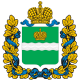 